T.C.TOROS ÜNİVERSİTESİSAĞLIK BİLİMLERİ YÜKSEKOKULU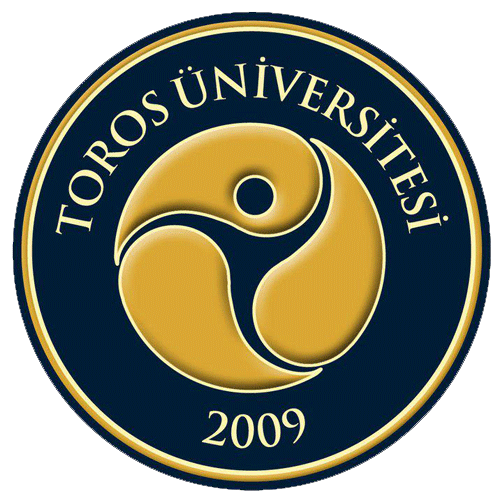 STRATEJİK PLAN(2017-2021)HAZİRAN 2017İÇİNDEKİLERSayfa1. SAĞLIK BİLİMLERİ YÜKSEKOKULU’NUN TARİHÇESİ	42. SAĞLIK BİLİMLERİ YÜKSEKOKULU’NUN MİSYONU	43. SAĞLIK BİLİMLERİ YÜKSEKOKULU’NUN VİZYONU	54 SAĞLIK BİLİMLERİ YÜKSEKOKULU’NUN TEMEL DEĞERLERİ	55. SAĞLIK BİLİMLERİ YÜKSEKOKULU’NUN TEMEL POLİTİKALARI	76. DURUM ANALİZİ	9     A. PAYDAŞ ANALİZİ	9     B. İÇ ANALİZ VE ÇEVRE ANALİZİ	11          (1) GÜÇLÜ YÖNLER	11          (2) GELİŞTİRİLMESİ GEREKEN YÖNLER	11          (3) FIRSATLAR	12          (4) TEHDİTLER	127. STRATEJİK  AMAÇLAR-HEDEFLER-EYLEMLER-GÖSTERGELER	138. KRİTİK BAŞARI FAKTÖRLERİ	239. KRİTİK PERFORMANS GÖSTERGELERİ	24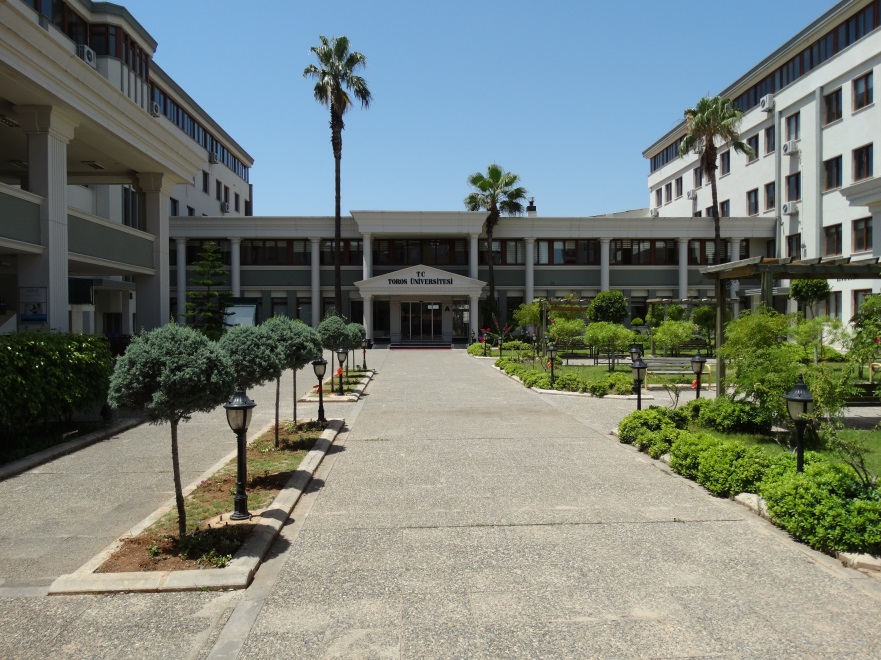 TABLO LİSTESİ       SayfaTablo 1. 	Yüksekokul Danışma Kurulu Önerileri	10Tablo 2. 	Yüksekokul Danışma Kurulu Eylem Planı	10Tablo 3. 	Stratejik Amaçlar ve Hedefler	12KISALTMALARBAP: Bilimsel Araştırma ProjeleriBEDEK: Bilimsel Etkinlikleri Destekleme KomisyonuKOSGEB: Küçük ve Orta Ölçekli Sağlık Yönetimileri Geliştirme ve Destekleme İdaresi Başkanlığı MTOSB: Mersin-Tarsus Organize Sanayi Birliği                                                                          MTSO: Mersin Ticaret ve Sanayi Odası                                                                                          MYO: Meslek Yüksek Okulu                                                                                                               OSB: Organize Sanayi BirliğiSBYO: Sağlık Bilimleri YüksekokuluSY: Sağlık YönetimiHEM: Hemşirelik ve Sağlık HizmetleriSTK: Sivil Toplum Kuruluşu                                                                                                        TMMOB: Türk Mühendis ve Mimar Odaları Birliği                                                                     ESOB: Esnaf ve Sanatkarlar Odalar BirliğiTOROS ÜNİVERSİTESİ SAĞLIK BİLİMLERİ YÜKSEKOKULU’ NUN TARİHÇESİToros Üniversitesi, 07 Temmuz 2009  tarih  ve 27281 Sayılı Resmi Gazete’de yayınlanan 23.06.2009 tarihinde, TBMM’de kabul edilen 5913 Sayılı Yüksek Öğretim Kurumları Teşkilatı Kanununda Değişiklik Yapılmasına Dair Kanun’un 1. Maddesi uyarınca, 28.03.1983 tarih ve 2809 sayılı Yüksek Öğretim Kurumları Teşkilatı Kanunu’na Ek Madde 111 ile Mersin Eğitim Vakfı tarafından kurulmuştur.Aynı kanun ile, Toros Üniversitesi’nin, Toros Üniversitesi Rektörlüğüne bağlı olarak; Mühendislik Fakültesi, İktisadi – İdari ve Sosyal Bilimler Fakültesi, Güzel Sanatlar Fakültesi, İletişim Fakültesi, Teknoloji ve İşletme Yüksekokulu, Yabancı Diller Yüksekokulu, Meslek Yüksekokulu, Fen Bilimleri Enstitüsü ve Sosyal Bilimler Enstitüsü'nden oluştuğu belirtilmiştir.Yüksekokulumuz bünyesinde “Sağlık Yönetimi” ve “Hemşirelik ve Sağlık Hizmetleri” bölümleri açılmıştır. İlk öğrencisini 2014 yılında Sağlık Yönetimi Bölümüne almıştır. Bilahare, 2015 yılında Hemşirelik ve Sağlık Hizmetleri Bölümüne de öğrenci alınmış ve hali hazırda bu iki bölüm ile öğretim faaliyetlerine devam etmektedir.2.	TOROS ÜNİVERSİTESİ SAĞLIK BİLİMLERİ YÜKSEKOKULU’ NUN MİSYONU Yüksekokulumuzun misyonu “eğitim, bilimsel araştırma, yenilikçilik, girişimcilik ve topluma hizmet yoluyla, insani değerlerin geliştirilmesine, insan yaşamının iyileştirilmesine ve geleceğin tasarımına katkıda bulunmak”tır.Yüksekokulumuz, bu misyonu doğrultusunda, kendisini eğitim, araştırma ve topluma hizmete adamış bir yüksek öğretim kurumuna bağlı akademik birimdir.Yüksekokulumuz öğrencilerini; sorgulayıcı ve çözüm üretici düşünme becerileri ile donatmayı, yerel ve küresel sorunlara duyarlı kılmayı, uluslararası standartları karşılayabilecek şekilde bilimsel ve teknolojik gelişmeleri izleyen,  evrensel ve etik değerlere sahip bireyler olarak yetiştirmeyi amaçlar.Yüksekokulumuz, misyonunu gerçekleştirmek için çeşitli kurum, kuruluş ve paydaşlarla işbirliği yaparak, etkin, yaratıcı ve sürekli öğrenmeye önem verir.Yüksekokulumuz, çağdaş toplumun gereksinimi olan alanlarda ve mesleklerde yurt içinde ve yurt dışında aranan mezunlar yetiştirmeyi amaçlar.Yüksekokulumuz, araştırmada ve lisans eğitiminde başarı düzeyi yüksek öğrenciler tarafından tercih edilen bir eğitim-öğretim kurumu olmayı hedefler.3.	TOROS ÜNİVERSİTESİ SAĞLIK BİLİMLERİ YÜKSEKOKULU’ NUN VİZYONUYüksekokulumuz, Üniversitemizin “geleceğin tasarımına katkıda bulunan, uluslararası düzeyde tanınmış bir üniversite” olma hedefi doğrultusunda faaliyet göstermektedir.Yüksekokulumuz, bu amaca ulaşmak için; gelecek 10 yıl içinde, öğretim verdiği alanlarda, bilimsel araştırma, yayın ve öğretim kalitesi ile, Türkiye’nin sağlık alanında önde gelen öğretim kurumlarından biri olmayı hedeflemiştir.4.	TOROS ÜNİVERSİTESİ SAĞLIK BİLİMLERİ YÜKSEKOKULU’ NUN TEMEL DEĞERLERİYüksekokulumuz, tüm çalışanlarının, tüm üniversite faaliyetlerinde, üniversitenin temel değerlerine uygun hareket etmesini ister ve bekler. Bu temel değerler şunlardır:Akademik mükemmelliyet ve akademik etkiYüksek kalitede eğitim ve araştırmaYaşamları değiştiren ve bilgiyi derinleştiren bilimYaratıcılık ve yenilikçilikGeleceğe odaklanmaKapsayıcılık, çeşitlilik, dürüstlük, açıklıkHoşgörü ve fikirlerin serbest değişimiToplumsal (sosyal) ve uluslararası yükümlülükHer bireyin yeteneğine ve bakış açısına saygıAkademik özgürlük ve sorumlulukEtik davranış, çağdaş ve evrensel değerlere saygıPaylaşılan yönetişimVizyoner liderlik Sürekli stratejik planlama, sürekli iyileştirmeSürdürülebilir üretkenlikÖrgütsel ve bireysel öğrenmeGüçlü altyapı ve sistemlerYüksekokulumuz, çalışanlarına rehberlik etmek üzere, yukarıda sıralanan temel değerlerden şunlar anlaşılmaktadır:Akademik etki, Yüksekokulumuzde yürütülen eğitim, araştırma ve çalışmaların bilime, yaşama, sürdürülebilir kalkınmaya ve topluma yansıyan somut sonuçları olması demektir.Eğitim ve araştırmada doruk, eğitim ve araştırmanın uluslararası standartlarda, modern altyapı ve yöntemlerle, güçlü bir akademik kadro ile ve akademik etkisi olan alanlarda yapılması demektir.Yaşamları değiştiren ve anlamayı derinleştiren bilim, bilimsel değeri yüksek araştırma demektir.Yaratıcılık ve yenilikçilik bilimsel çıktıların yaşama aktarılması demektir. Yaratıcılık, yeni fikirler ve yeni çözümlerin gelişmesi için uygun bir akademik iklim yaratmak demektir.Geleceğe odaklanmak, uzun vadeli yükümlülüklere girmek demektir.Dinamizm ve gereksinimlere hızlı ve esnek cevap vermek demektir.Kapsayıcılık insana saygı, başkalarını dışlamamama, başka fikirlere saygı, hoşgörü, birlikte yaşama ve paylaşma demektir.Sosyal sorumluluk, topluma hizmet demektir.Örgütsel ve bireysel öğrenme, insan kaynaklarına değer vermeyi ve sistem perspektifini gerektirir, bilginin paylaşımı ve sistematik yöntemler kullanmak suretiyle örgütsel ve bireysel performansın arttırılması demektir.Sürdürülebilir üretkenlik, sonuçlara odaklanmak ve değer yaratmak demektir.Paylaşılan yönetişim iç ve dış paydaşların yönetişime etkin bir biçimde katılması demektir.Yüksekokulumuzun temel değerleri öğrenci merkezli, öğrenme yönelimli bir eğitsel ortam kurulmasını, bütün paydaşların gereksinimlerinin dengelenmesini ve yüksek akademik performansa ulaşılmasını öngörür.Yüksekokulumuzde kültürel çeşitliliğe önem verilir. Kültürel çeşitlilik için uluslararasılaşma dahil çeşitli yöntemler kullanılır.Örgütsel ve bireysel öğrenme ve sürekli üretkenlik temel değerlerinin bir uzantısı kalite kültürüdür. Yüksekokulumuz kurumsal kültürün bir parçası olarak eğitim-öğretimde kaliteye önem verilir.Örgütsel ve bireysel öğrenme ile sürdürülebilir üretkenlik insan kaynaklarının gelişmesi temel değerlerinin bir diğer uzantısıdır. Yüksekokulumuz insan kaynaklarının geliştirilmesini sürekli iyileştirmenin bir parçası olarak görür.5.	TOROS ÜNİVERSİTESİ SAĞLIK BİLİMLERİ YÜKSEKOKULU’ NUN TEMEL POLİTİKALARIÜniversitemizin  “Geleceğin tasarımına katkıda bulunan, uluslararası düzeyde tanınmış bir üniversite olmak” vizyonu ile yola çıkan Yüksekokulumuzun ilkeleri aşağıdaki şekildedir:Seçilmiş akademik ve yeni disiplinler arası alanlarda gelişmeye önem verir.Öğrencilerini hızla değişen dünyada gerekli bilgi, beceri ve deneyimlerle donatır. İşbirliği yapan ve paylaşan, kendilerini kapsayıcı olmaya adamış akademisyenlerden oluşan bir akademik topluluk geliştirmeyi hedefler.Yerele öncelik vererek ihmal etmeden evrensel düzeyde eğitim, araştırma ve kültürel kuruluşlar ile ilişkiler geliştirmeye önem verir. Ülke ve dünya sorunlarına duyarlılık ve farkındalık yaratır.Yüksekokulumuz, misyonuna ve vizyonuna dayalı stratejik amaç ve hedeflerini gerçekleştirmek için, aşağıdaki temel politikaları uygulamayı esas almaktadır:	a.	Eğitim ve Öğretimde Uluslararası Kalite: Yüksekokulumuz, tüm akademik birimlerinde; ders programlarının oluşturulmasında, ders içeriklerinin hazırlanmasında ve derslerin işlenmesinde uluslararası kalite düzeylerini esas almaktadır. Böylece, Yüksekokulumuz mezunları, onlara kazandırılacak bilgi ve becerilerle, sadece ulusal boyutta değil, uluslararası ölçekte aranan profesyoneller haline geleceklerdir. Bu politikanın gereği olarak, öğrencilerin teorik bilgilerle donatılmasının yanı sıra, çalışma dünyasının ve teknolojik gelişmelerin gerektirdiği yeteneklerle de donatılması esastır.  Bu nedenle, güçlü bir eğitimin gerektirdiği tüm bileşenlerin (öğretim elemanı, ders tasarımı, ders araç ve gereçleri, kütüphane, uygulama ortamları gibi) eksiksiz sağlanması için uygun önlemler alınacaktır.	b.	Araştırma ve Yayın: Yüksekokulumuz, araştırmacı bir kimlik kazanmayı hedeflemektedir. Bu kapsamda vizyonu doğrultusunda, en az bir bilimsel alanda, gelecek 10 yıl sonunda, araştırmalarıyla ve yayınlarıyla farklılık yaratan, tanınır bir okul olmalıdır. Bu politikanın uygulanmasının asli unsuru öğretim elemanları ve araştırma destek sisteminin etkin bir şekilde işletilmesine devam edilmesidir. Araştırmaların topluma ve bilime katkı sağlaması için, Yüksekokulun, çeşitli toplum kesimleri ile sürekli ilişki ve işbirliği içinde olması ve ortak projeler yürütmesi gereklidir. Bu amaçla, danışma kurullarının faaliyetlerine özen gösterilecektir. Ayrıca, öğretim süreci içinde, öğrencilerin hazırlayacakları projelerin bu tip ortak konulara yönlendirilmesi de söz konusu politikanın başarısına katkıda bulunacaktır. 	c.	Öğretim Kadrosunun Geliştirilmesi: Güçlü bir eğitimin en başta gelen unsuru yeterli ve yetkin öğretim elemanlarıdır. Bu nedenle, Yüksekokulumuz, her kademede görev yapan eğitim-öğretim ve destek personelini etkin iç süreçlerle desteklemek, akademik kadronun kendilerini geliştirilmesi için her türlü ortamı hazırlamak ve katkıyı sağlamak amacındadır.	d.	Öğrencilerin Kendini Geliştirmesi: Yüksekokulumuz, toplumun en değerli varlığı olan gençliği, toplum hizmetine hazırlamakla yükümlü olduğunun güçlü bilincine sahiptir. Yüksekokulumuz, öğrencilere mesleki bilgi ve görgü kazandırma misyonunun yanı sıra, öğrencilerin kendi yeteneklerinin farkına varmasını ve bunları geliştirme fırsatlarıyla donatılmasını sağlayacaktır. Bu politika doğrultusunda, öğrencilerin kültür, sanat ve spor alanlarındaki topluluk oluşturma ve toplulukları çeşitli faaliyetlerle canlı tutma çabaları desteklenecektir.	e.	Toplumsal Sorumluluk: İçinde bulunduğu toplumun sorunlarına ilgi göstermek, araştırmak ve çözüm önerileri geliştirmek zorunda olduğuna gönülden inanmaktadır. Bu nedenle, Yüksekokulumuz, kamu ve özel kuruluşların toplum yöneticileri ile yakın bir işbirliği içinde, önemli ve öncelikli olduğu değerlendirilen alanlarda, araştırma ve uygulama merkezleri kurmak ve etkin bir şekilde işletmek kararlılığındadır.	f.	Üniversite-Sanayi İşbirliği: Yüksekokulumuz, öncelikle Sağlık sektörü olmak üzere bölgesindeki ve bölge dışındaki sektörlerle işbirliğini artırmak ve ortak projeler yürütmek amacındadır. Böylelikle akademik bilgi ve tecrübe birikimini sağlık sektörü başta olmak üzere, uygun ve öncelikli sektörlerle paylaşarak, iş dünyasının sorunlarına çözüm bulma yönünde sürekli katkı verme kararlılığındadır.	g.	Çevrenin Korunması ve Geliştirilmesi: Yüksekokulumuz yaşanabilir bir gelecek oluşturma bilinciyle, her faaliyetinde çevrenin korunmasını ve geliştirilmesini öncelikli konu olarak dikkate alacaktır. 	h.	Tanıtım: Yüksekokulumuzun, ulusal ve uluslararası düzeydeki tanınma derecesinin yükseltilmesi ve benzer okullar arasında saygın bir yer kazanabilmesi, akademik performansının yanı sıra toplumsal performansı ile de yakından ilgilidir. Bu nedenle, Yüksekokulumuzun, akademik çalışmaların yanı sıra, öğretim elemanları ve öğrencileriyle çeşitli sosyal ve kültürel faaliyetlere de katılması, katkı sağlaması ve bu faaliyetlerin bir çekim merkezi olabilmesi, tanıtım açısından gereklidir. Ayrıca, Yüksekokulumuzun yapacağı çeşitli çalışmalarla yerel, ulusal ve uluslararası medyada yer alması, üniversitenin bilinirliğini ve tanınırlığını artıracaktır.6.	DURUM ANALİZİ	A.	PAYDAŞ ANALİZİ27/09/2016 tarih ve 5/34 saylı Üniversite Senato Kararı ile “Toros Üniversitesi Enstitü, Fakülte, Yüksekokul ve Meslek Yüksekokulu Danışma Kurulu Esasları” oluşturulmuş ve yürürlüğe girmiştir. Bu esaslar doğrultusunda, Yüksekokulumuzun akademik birimlerince kamu ve özel sektör kuruluşlarıyla işbirliği yapmak ve sürdürebilmek amacıyla kendilerine özgü Danışma Kurulları oluşturulmuş ve kurulların çalışma ilkeleri belirlenmiştir.Yüksekokulumuz ve akademik birim bazındaki danışma kurulları aracılığı ile dış paydaş (meslek odaları, mesleki dernekler, diğer üniversiteler vb.) önerileri/görüşleri gözönünde bulundurularak, müfredatlarda geliştirme çalışmaları yapılmaktadır. Diğer taraftan dış paydaş olarak tüm üniversitelerin kapsayan Dekanlar Konseyi, Bölüm Başkanları Konseyi gibi kurulların önerileri doğrultusunda da iyileştirmeler yapılabilmektedir.Yüksekokulumuz stratejik plan döneminde her yıl güncelleyerek devam ettireceği Danışma Kurulu faaliyetleri kapsamında, başlangıç olarak, adı geçen kurulda yer alan/temsil edilen dış paydaşlarımız aşağıda belirtilmiştir:Dış paydaşlarımızla yapılan koordinasyon sonucunda, Yüksekokulumuzun 2017-2021 Stratejik Planı’ndaki hedefler arasında yer almak üzere belirlenen öneriler ve bu önerilere dayalı eylem planı aşağıdaki tablolarda yer almaktadır. 	B.	İÇ ANALİZ VE ÇEVRE ANALİZİYüksekokulumuz bünyesinde halen (01 Haziran 2017 tarihi itibariyle) “Sağlık Yönetimi” ve “Hemşirelik ve Sağlık Hizmetleri” bölümleri faaliyetlerini sürdürmektedir. 2016-2017 Eğitim-Öğretim Yılı itibariye Yüksekokulumuz Sağlık Yönetimi Bölümünde 65, Hemşirelik ve Sağlık Hizmetleri Bölümünde 56 olmak üzere toplamda 121 öğrenci ile eğitime devam etmektedir.*Öğrenci sayıları 01 Haziran 2017 tarihi itibariyle güncellenecek.	(1)	GÜÇLÜ YÖNLER		(1)	Şehir üniversitesi olmanın avantajları,		(2)	Katılımcı, yenilikçi ve girişimciliğe önem vermesi,                        (3)        Genç ve gelişmekte olan bir Yüksekokul olmak.	             (4)	Araştırma, yayın, proje ile diğer bilimsel ve akademik faaliyetlerin desteklenmesi konusunda gerekli altyapıya sahip olması,	             (5)	Bölgesel kalkınma odaklı eğitim-öğretim ve araştırma stratejisini  benimsemesi,		(6)	Paydaşlarla etkin ve verimli bir iletişim içinde olmak,	(7)	Sayısal ve niteliksel sürekli gelişim içinde olan güçlü bir akademik kadronun varlığı,	(8)	Kurucu Vakfın Üniversite faaliyetlerine yakın ilgisi ve sürekli desteği.(2)	GELİŞTİRİLMESİ GEREKEN YÖNLER		(1)	Akademik kadronun daha güçlü ve yeterli hale getirilmesi,		(2)	Ulusal ve uluslararası düzeyde akademik faaliyet sayısının artırılması,		(3)	Araştırma ve yayın sayısının artırılması,		(4)	Yüksekokul bölümlerinin tercih edilirlik düzeyinin yükseltilmesi,		(5)	Kurumsal kimliğin ve aidiyet duygusunun güçlendirilmesi (öğrencilerde “Toros Üniversiteli” olma duygusunun güçlü bir şekilde oluşturulması ve kalıcı kılınması),		(6)	Öğrenci topluluklarının üye sayısı ve faaliyet yoğunluğu ile üye sayısının artırılması,		(7)	Mezunlarla iletişimin geliştirilmesi yönelimli çabaların başlatılması,		(8)	Üniversiteyi tercih eden öğrenci niteliğinin yükseltilmesi,		(9)	Üniversitenin ulusal ve uluslararası ölçekte tanınırlığının artırılması,	(3)	FIRSATLAR		(1)	Bölgenin sağlık sektörü alanında gelişmeye açık, bakir bir alan olması,		(2)	İlimizin Doğu Akdeniz’in lider bir kenti olması nedeni ile çekici olması,		(3)	Vakıf üniversitelerine olan talebin artarak devam etmesi,		(4)	Bölgedeki başta sağlık sektörü olmak üzere, tüm sektör ve kuruluşların Yüksekokul ile işbirliğine açık olması,                        (5)	Yeni Hava Limanı, Lojistik üs ve enerji merkezi yatırımlarına bağlı olarak bölgedeki istihdam alanlarının çeşitliliğinin ve sayısının artırılması ve buna bağlı olarak, yetişmiş nitelikli sağlık elemanına ihtiyacın artması.                        (6)	Bölgemizin toplumsal gelişim potansiyelinin yüksek olması.	(4)	TEHDİTLER		(1)	İlgili yasa ve mevzuatda hızlı ve yeni yükümlülükler getiren değişiklikler,		(2)	Kaynak tahsisinde yaşanabilecek darboğazlar.7.	STRATEJİK AMAÇLAR-HEDEFLER-EYLEMLER-GÖSTERGELERÜniversitemizin 2017-2021 Stratejik Planının ana yapısını oluşturan stratejik amaçlar ve onlarla bağlantılı hedefler bir arada aşağıdaki Tablo 3'de verilmiştir. Tablo 3. Stratejik Amaçlar ve Hedefler8.	KRİTİK BAŞARI FAKTÖRLERİPlan dönemi için belirlenen stratejik amaçlara ve hedeflere ulaşabilmek için Yüksekokulumuzun aşağıdaki kritik başarı faktörlerini etkin bir şekilde sağlanması  esastır.a. Stratejik planlama sürecinin  içselleştirilmesi ve hedeflerin paylaşımının sağlanması,b.	Performans değerlendirme sisteminin işletilmesi ve sonuçların etkili bir şekilde kullanılmasıc.	Paydaşlarla sürekli artan ve gelişen bir iletişim ve işbirliği içinde olunması,d.	Kurumsal kültürün ve aidiyet duygusunun geliştirilmesi ve pekiştirilmesi,e.	Öğretim elemanlarının hem kendilerini ve hem de üstlendikleri akademik sorumlulukların temelini, alanlarındaki bilgi ve teknolojinin gelişimine, ülkenin ve sektörlerin değişen gereksinimlerine ve meslek alanlarındaki değişimlere uygun olarak, sürekli geliştirmeleri ve iyileştirmeleri,f.	Bölümlerde ihtisas derslerinin sayısını artırarak bölümlerde müfredatın güçlü hale getirilmesi,g.	Bölümler arası ortak derslerin yeniden değerlendirilmesi ve müfredatın güncellenmesi,h.	“Öğretim Üyesi-Araştırma Görevlisi” ikili/çoklu araştırma ekipleri kurulması ve Yüksekokulnin ortak araştırma potansiyelinin en yüksek düzeyde harekete geçirilmesi,9.	KRİTİK PERFORMANS GÖSTERGELERİYüksekokulumuzun stratejik amaçlar doğrultusunda, değişim ve gelişimini görebilmek için aşağıdaki kritik performans göstergelerindeki değişim yakından ve sürekli izlenecektir:	a. Ulusal ve Uluslararası düzeyde yayın sayısı (makale, kitap, bildiri, araştırma raporu, inceleme….)	b. Akredite olan bölüm/program sayısı veya kalite belge sayısı,	c. Yüksekokulumuzu tercih eden öğrencilerin sıralamadaki yerleri,	d. Toplumsal sorumluluk projelerinin sayısı,	e. Yerel ve ulusal basında akademik başarılarla yer alma sayısı,	f. Sivil, kamu ve sanayi sektörü ile yürütülen ortak projelerin sayısı,	g. Mezunların işe girme oranı,	h. Mezunların girdikleri işlerin ve firmaların niteliği,i. Yüksekokulumuzun sıralamasındaki yer değişimi,j. Mezunların yabancı dil kullanabilme düzeyleri,k. Bölüm müfredatlarının dünyanın ileri üniversitelerinin müfredatları ile karşılaştırılarak kesişim ve farklılıkların belirlenmesi.Yüksekokulumuz Dış Paydaş Danışma Kurulu ÜyeleriYüksekokulumuz Dış Paydaş Danışma Kurulu ÜyeleriYüksekokulumuz Dış Paydaş Danışma Kurulu ÜyeleriUnvanı Adı ve SoyadıKurumuGöreviSi. Gültekin ARSOYMersin Devlet Hastanesi İdari ve Mali İşler MüdürüSektör TemsilcisiSi. Şadi ANAMURLUOĞLUSağlık İdarecileri Derneği Akdeniz Bölge TemsilciliğiSektör TemsilcisiDr. İbrahim TANERİl Sağlık Müdürlüğü Tedavi Kurumları Şube MüdürüSektör TemsilcisiOp. Dr. Recep AYDINMersin Şehir Hastanesi Hastane YöneticisiSektör TemsilcisiTablo 1. Yüksekokul Danışma Kurulu ÖnerileriTablo 1. Yüksekokul Danışma Kurulu Önerileri1SBYO- Sivil Toplum Örgütleri işbirliğinin sağlanması ve ortak projelerin hayata geçirilmesi için ekonomik, sosyal, kültürel projeler üretilmesi için hazırlıklara başlanılması.2Öğrencilerin okula bağlılıkları ve aidiyet duygularının geliştirilmesi için tedbirler alınması.3Okulun tanınırlığını artırmak için faaliyetlerde bulunulması, öğrencilerin bu konuda aktif rol alması için teşvik edilmesi.4Öğrenci kulüplerinin daha aktif kullanılması, bu kapsamda öğrencilerin kulüp üyesi olması konusunda teşvik edilmesi.5Öğrencilerin bilgi ve deneyimlerinin artırılması ve daha çok pratik yapma imkanına kavuşturulması maksadıyla staj deneyimlerinin artırılması ve staj dönemindeki faaliyetlerinin daha verimli ve kontrollü geçirilmesi için gerekli tedbirlerin alınması.Tablo 2. Yüksekokul Danışma Kurulu Eylem PlanıTablo 2. Yüksekokul Danışma Kurulu Eylem PlanıTablo 2. Yüksekokul Danışma Kurulu Eylem PlanıTablo 2. Yüksekokul Danışma Kurulu Eylem PlanıEy/Plan NoEylem/PlanGörevlerGözden Geçirme1SBYO- Sivil Toplum Örgütleri işbirliğinin sağlanması ve ortak projelerin hayata geçirilmesiDoç. Dr. Abdullah ÇALIŞKAN13-17 Şubat 20172Öğrencilerin bağlılık ve aidiyetlerinin geliştirilmesi için sosyal, kültürel faaliyetlerin planlanmasıProf. Dr. Fügen ÖZCANARSLAN13-17 Şubat 20173Öğrenci çevresi, akademik /bilimsel çevre ve sosyo-kültürel çevrede tanınırlık artırıcı faaliyetlerin planlanmasıProf. Dr. Fügen ÖZCANARSLAN13-17 Şubat 20174Kulüp faaliyetleri hakkında öğrencilerin bilgilendirilmesiOnur KILIÇ13-17 Şubat 20175Öğrencilerin staj yapabileceği kurum ve kuruluşlarla görüşülmesi ve olası problemlerin ve çözüm önerilerinin saptanmasıSi. Şadi ANAMURLUOĞLU13-17 Şubat 2017STRATEJİK AMAÇLARÜNİVERSİTEHEDEFLERİÜNİVERSİTEEYLEMLERİÜNİVERSİTE GÖSTERGELERİBÖLÜM FAALİYETİGÖSTERGEÜNİVERSİTESTRATEJİK AMAÇ 1Uluslararası nitelikte eğitim, öğretim ve araştırma yapmakHEDEF 1.1.Eğitim-öğretim ve araştırma fiziki ve teknik altyapısının geliştirilmesiEYLEM 1.1.2Bölüm/ana bilim dalları ihtiyaçlarına uygun tam donanımlı özel derslikler oluşturulmasıGÖSTERGE 1.1.2.2Teknolojik donanımın bölüm/ana bilim dalı ihtiyaçlarını karşılama derecesiEYLEM 1.1.2.2.SY.1Araştırma Yöntemleri, İstatistik, muhasebe, finansman gibi uygulamalı derslerin yapılacağı dershanelerin teknik donanımlarının yeterli hale getirilmesiTeknik donanım ihtiyacının belirlenmesiDershanenin fiziki yapısıEğitim yardımcı malzemelerinin belirlenmesiÜNİVERSİTESTRATEJİK AMAÇ 1Uluslararası nitelikte eğitim, öğretim ve araştırma yapmakHEDEF 1.1.Eğitim-öğretim ve araştırma fiziki ve teknik altyapısının geliştirilmesiEYLEM 1.1.2Bölüm/ana bilim dalları ihtiyaçlarına uygun tam donanımlı özel derslikler oluşturulmasıGÖSTERGE 1.1.2.2Teknolojik donanımın bölüm/ana bilim dalı ihtiyaçlarını karşılama derecesiEYLEM 1.1.2.2.HEM.1Uygulamaya yönelik derslerin yapılacağı dersliklerin ve laboratuvarların niceliğinin ve niteliğinin yeterli hale getirilmesiTeknik donanım ihtiyacının belirlenmesiDershanenin fiziki yapısıEğitim yardımcı malzemelerinin belirlenmesiÜNİVERSİTESTRATEJİK AMAÇ 1Uluslararası nitelikte eğitim, öğretim ve araştırma yapmakHEDEF 1.1.Eğitim-öğretim ve araştırma fiziki ve teknik altyapısının geliştirilmesiEYLEM 1.1.3Öğrenci başına düşen bilgisayar sayısını ve internete erişim kapasitesini artırmakGÖSTERGE 1.1.3.1Kampüs genelinde kablosuz erişim hızıEYLEM 1.1.3.1.SY.1Sağlık Yönetimi bölümü öğrencilerinin kampüs genelinde kablosuz erişimi kullanma oranını artırmak Öğrenci anketleriyle durum belirlemeÜNİVERSİTESTRATEJİK AMAÇ 1Uluslararası nitelikte eğitim, öğretim ve araştırma yapmakHEDEF 1.1.Eğitim-öğretim ve araştırma fiziki ve teknik altyapısının geliştirilmesiEYLEM 1.1.3Öğrenci başına düşen bilgisayar sayısını ve internete erişim kapasitesini artırmakGÖSTERGE 1.1.3.1Kampüs genelinde kablosuz erişim hızıEYLEM 1.1.3.1.HEM.1Hemşirelik ve Sağlık Hizmetleri Bölümü öğrencilerinin kampüs genelinde kablosuz erişimi kullanma oranını artırmakÖğrenci anketleriyle durum belirlemeÜNİVERSİTESTRATEJİK AMAÇ 1Uluslararası nitelikte eğitim, öğretim ve araştırma yapmakHEDEF 1.1.Eğitim-öğretim ve araştırma fiziki ve teknik altyapısının geliştirilmesiEYLEM 1.1.3Öğrenci başına düşen bilgisayar sayısını ve internete erişim kapasitesini artırmakGÖSTERGE 1.1.3.2Öğrenci kullanımına sunulan bilgisayar sayısı ve öğrenci başına düşen bilgisayar oranıEYLEM 1.1.3.2.SY.1Sağlık Yönetimi bölümü öğrencilerinin, öğrenci kullanımına sunulan bilgisayarlardan yararlanma oranını artırmakÖğrenci anketleriyle durum belirlemeÖğrenci kullanımına sunulan bilgisayar sayısıÖğrenci başına düşen bilgisayar oranıÜNİVERSİTESTRATEJİK AMAÇ 1Uluslararası nitelikte eğitim, öğretim ve araştırma yapmakHEDEF 1.1.Eğitim-öğretim ve araştırma fiziki ve teknik altyapısının geliştirilmesiEYLEM 1.1.3Öğrenci başına düşen bilgisayar sayısını ve internete erişim kapasitesini artırmakGÖSTERGE 1.1.3.2Öğrenci kullanımına sunulan bilgisayar sayısı ve öğrenci başına düşen bilgisayar oranıEYLEM 1.1.3.2.HEM.1Hemşirelik ve Sağlık Hizmetleri Bölümü öğrencilerinin, öğrenci kullanımına sunulan bilgisayarlardan yararlanma oranını artırmakÖğrenci anketleriyle durum belirlemeÖğrenci kullanımına sunulan bilgisayar sayısıÖğrenci başına düşen bilgisayar oranıÜNİVERSİTESTRATEJİK AMAÇ 1Uluslararası nitelikte eğitim, öğretim ve araştırma yapmakHEDEF 1.1.Eğitim-öğretim ve araştırma fiziki ve teknik altyapısının geliştirilmesiEYLEM 1.1.4Kütüphane olanaklarının geliştirilmesiGÖSTERGE 1.1.4.1Her yıl kitap sayısının yüzde 10 artırılmasıEYLEM 1.1.4.1.SY.1Sağlık Yönetimi alan derslerinin her biri için, dönem sonunda, güncel ders kitabı ve destekleyici kitaplar olmak üzere, en az on elektronik kitap sağlanmasıElektronik ders kitabı sayısıElektronik destekleyici kitap sayısıÖnerilen kitap sayısıTedarik edilen kitap sayısıÜNİVERSİTESTRATEJİK AMAÇ 1Uluslararası nitelikte eğitim, öğretim ve araştırma yapmakHEDEF 1.1.Eğitim-öğretim ve araştırma fiziki ve teknik altyapısının geliştirilmesiEYLEM 1.1.4Kütüphane olanaklarının geliştirilmesiGÖSTERGE 1.1.4.1Her yıl kitap sayısının yüzde 10 artırılmasıEYLEM 1.1.4.1.SY.2Ders bazında her yıl kütüphane için en az 5 kitap önerilmesiElektronik ders kitabı sayısıElektronik destekleyici kitap sayısıÖnerilen kitap sayısıTedarik edilen kitap sayısıÜNİVERSİTESTRATEJİK AMAÇ 1Uluslararası nitelikte eğitim, öğretim ve araştırma yapmakHEDEF 1.1.Eğitim-öğretim ve araştırma fiziki ve teknik altyapısının geliştirilmesiEYLEM 1.1.4Kütüphane olanaklarının geliştirilmesiGÖSTERGE 1.1.4.1Her yıl kitap sayısının yüzde 10 artırılmasıEYLEM 1.1.4.1.HEM.1Hemşirelik ve Sağlık Hizmetleri alan derslerinin her biri için, dönem sonunda, güncel ders kitabı ve destekleyici kitaplar olmak üzere, en az on elektronik kitap sağlanmasıElektronik ders kitabı sayısıElektronik destekleyici kitap sayısıÖnerilen kitap sayısıTedarik edilen kitap sayısıÜNİVERSİTESTRATEJİK AMAÇ 1Uluslararası nitelikte eğitim, öğretim ve araştırma yapmakHEDEF 1.1.Eğitim-öğretim ve araştırma fiziki ve teknik altyapısının geliştirilmesiEYLEM 1.1.4Kütüphane olanaklarının geliştirilmesiGÖSTERGE 1.1.4.1Her yıl kitap sayısının yüzde 10 artırılmasıEYLEM 1.1.4.1.HEM.2Ders bazında her yıl kütüphane için en az 5 kitap önerilmesiElektronik ders kitabı sayısıElektronik destekleyici kitap sayısıÖnerilen kitap sayısıTedarik edilen kitap sayısıÜNİVERSİTESTRATEJİK AMAÇ 1Uluslararası nitelikte eğitim, öğretim ve araştırma yapmakHEDEF 1.1.Eğitim-öğretim ve araştırma fiziki ve teknik altyapısının geliştirilmesiEYLEM 1.1.4Kütüphane olanaklarının geliştirilmesiGÖSTERGE 1.1.4.2Kütüphane abonelik sayısı ve abone olunan ortamların niteliğiEYLEM 1.1.4.2.SY.1Ders bazında, dönem sonunda, alanda etkili en az 5 dergi aboneliğiÖnerilen dergi sayısıAbone olunan dergi sayısıÜNİVERSİTESTRATEJİK AMAÇ 1Uluslararası nitelikte eğitim, öğretim ve araştırma yapmakHEDEF 1.1.Eğitim-öğretim ve araştırma fiziki ve teknik altyapısının geliştirilmesiEYLEM 1.1.4Kütüphane olanaklarının geliştirilmesiGÖSTERGE 1.1.4.2Kütüphane abonelik sayısı ve abone olunan ortamların niteliğiEYLEM 1.1.4.2.SY.2Bir akademik yıl içinde en az 2 veri tabanına (dergi dahil) tam sayfa erişim olanağı sağlanması.Önerilen dergi sayısıAbone olunan dergi sayısıÜNİVERSİTESTRATEJİK AMAÇ 1Uluslararası nitelikte eğitim, öğretim ve araştırma yapmakHEDEF 1.1.Eğitim-öğretim ve araştırma fiziki ve teknik altyapısının geliştirilmesiEYLEM 1.1.4Kütüphane olanaklarının geliştirilmesiGÖSTERGE 1.1.4.2Kütüphane abonelik sayısı ve abone olunan ortamların niteliğiEYLEM 1.1.4.2.HEM.1Hemşirelik ve Sağlık Hizmetleri konularında alanda etkili en az 5 dergi aboneliğiÖnerilen dergi sayısıAbone olunan dergi sayısıÜNİVERSİTESTRATEJİK AMAÇ 1Uluslararası nitelikte eğitim, öğretim ve araştırma yapmakHEDEF 1.1.Eğitim-öğretim ve araştırma fiziki ve teknik altyapısının geliştirilmesiEYLEM 1.1.4Kütüphane olanaklarının geliştirilmesiGÖSTERGE 1.1.4.3Kütüphane kullanım oranlarıEYLEM 1.1.4.3.SY.1Sağlık Yönetimi öğrencilerinin kütüphane kullanım oranlarının artırılmasıKütüphane MüdürlüğüÖğretim üyeleriÜNİVERSİTESTRATEJİK AMAÇ 1Uluslararası nitelikte eğitim, öğretim ve araştırma yapmakHEDEF 1.1.Eğitim-öğretim ve araştırma fiziki ve teknik altyapısının geliştirilmesiEYLEM 1.1.4Kütüphane olanaklarının geliştirilmesiGÖSTERGE 1.1.4.3Kütüphane kullanım oranlarıEYLEM 1.1.4.3.HEM.1Hemşirelik ve Sağlık Hizmetleri Bölümü öğrencilerinin kütüphane kullanım oranlarının artırılmasıKütüphane MüdürlüğüÖğretim üyeleriÜNİVERSİTESTRATEJİK AMAÇ 1Uluslararası nitelikte eğitim, öğretim ve araştırma yapmakHEDEF 1.1.Eğitim-öğretim ve araştırma fiziki ve teknik altyapısının geliştirilmesiEYLEM 1.1.5Eğitim ve öğretimde kullanılan laboratuvarların teknik donanımlarının geliştirilmesiGÖSTERGE 1.1.5.1Laboratuvarlar için tedarik edilen yeni malzeme ve teçhizat sayısıEYLEM 1.1.5.SY.1Digital kopyalama imkanlarının iyileştirilmesi ve artırılması.Dershanenin fiziki yapısıDershanede mevcut materyal sayısıDershanede mevcut eğitim yardımcı malzeme sayısıÜNİVERSİTESTRATEJİK AMAÇ 1Uluslararası nitelikte eğitim, öğretim ve araştırma yapmakHEDEF 1.1.Eğitim-öğretim ve araştırma fiziki ve teknik altyapısının geliştirilmesiEYLEM 1.1.5Eğitim ve öğretimde kullanılan laboratuvarların teknik donanımlarının geliştirilmesiGÖSTERGE 1.1.5.1Laboratuvarlar için tedarik edilen yeni malzeme ve teçhizat sayısıEYLEM 1.1.5.HEM.1En az 30 öğrenci için, değişik oturma düzenleri sağlayabilecek esnek yapıya ve gerekli teknik donanıma sahip Psikolojik Danışma ve Görüşme Dershanesi oluşturmakDershanenin fiziki yapısıDershanede mevcut materyal sayısıDershanede mevcut eğitim yardımcı malzeme sayısıÜNİVERSİTESTRATEJİK AMAÇ 1Uluslararası nitelikte eğitim, öğretim ve araştırma yapmakHEDEF 1.2.Öğrenci niteliğinin artırılmasıEYLEM 1.2.1Mesleki uygulamaları öğrenme ve kullanma becerilerini geliştiren staj, proje, araştırma vb. gibi müşterek uygulamaların sayısını artırmak GÖSTERGE 1.2.1.1Mesleki yazılım ve simülasyon odaklı öğrenim ve eğitim yapılan derslerin sayısı ve oranıEYLEM 1.2.1.1.SY.1Yaz stajı faaliyetini hayata geçirmek.Simülasyon modeliİstatistik uygulamalı paket programı Yazılımın çeşidi ve sayısıÜNİVERSİTESTRATEJİK AMAÇ 1Uluslararası nitelikte eğitim, öğretim ve araştırma yapmakHEDEF 1.2.Öğrenci niteliğinin artırılmasıEYLEM 1.2.1Mesleki uygulamaları öğrenme ve kullanma becerilerini geliştiren staj, proje, araştırma vb. gibi müşterek uygulamaların sayısını artırmak GÖSTERGE 1.2.1.1Mesleki yazılım ve simülasyon odaklı öğrenim ve eğitim yapılan derslerin sayısı ve oranıEYLEM 1.2.1.1.SY.2Finans ve Muhasebe dersleri için, sağlık sektöründe kullanılan yazılımları müfredat kapsamında öğrencilerin kullanmasını sağlamakSimülasyon modeliİstatistik uygulamalı paket programı Yazılımın çeşidi ve sayısıÜNİVERSİTESTRATEJİK AMAÇ 1Uluslararası nitelikte eğitim, öğretim ve araştırma yapmakHEDEF 1.2.Öğrenci niteliğinin artırılmasıEYLEM 1.2.1Mesleki uygulamaları öğrenme ve kullanma becerilerini geliştiren staj, proje, araştırma vb. gibi müşterek uygulamaların sayısını artırmak GÖSTERGE 1.2.1.1Mesleki yazılım ve simülasyon odaklı öğrenim ve eğitim yapılan derslerin sayısı ve oranıEYLEM 1.2.1.1.SY.3Öğrencilerin dönem ödevlerini ve bitirme projelerini kamu ve özel sağlık kurumları ile ortaklaşa gerçekleştirecek girişimlerde bulunmakSimülasyon modeliİstatistik uygulamalı paket programı Yazılımın çeşidi ve sayısıÜNİVERSİTESTRATEJİK AMAÇ 1Uluslararası nitelikte eğitim, öğretim ve araştırma yapmakHEDEF 1.2.Öğrenci niteliğinin artırılmasıEYLEM 1.2.1Mesleki uygulamaları öğrenme ve kullanma becerilerini geliştiren staj, proje, araştırma vb. gibi müşterek uygulamaların sayısını artırmak GÖSTERGE 1.2.1.1Mesleki yazılım ve simülasyon odaklı öğrenim ve eğitim yapılan derslerin sayısı ve oranıEYLEM 1.2.1.1.HEM.1Öğrencilerin uygulamaya dönük derslerini, projelerini ve stajlarını alandaki ilgili kurum ve kuruluşlarla ortaklaşa gerçekleştirecek girişimleri artırmakSimülasyon modeliİstatistik uygulamalı paket programı Yazılımın çeşidi ve sayısıÜNİVERSİTESTRATEJİK AMAÇ 1Uluslararası nitelikte eğitim, öğretim ve araştırma yapmakHEDEF 1.2.Öğrenci niteliğinin artırılmasıEYLEM 1.2.1Mesleki uygulamaları öğrenme ve kullanma becerilerini geliştiren staj, proje, araştırma vb. gibi müşterek uygulamaların sayısını artırmak GÖSTERGE 1.2.1.2Firmalarla ve diğer kurum ve kuruluşlarla ortaklaşa gerçekleştirilen eğitim programlarıEYLEM 1.2.1.2.SY.1Derslere sektör temsilcilerinin katılımını sağlayacak düzenlemeler yapılmasıDerse katılan sektör temsilci sayısıÜNİVERSİTESTRATEJİK AMAÇ 1Uluslararası nitelikte eğitim, öğretim ve araştırma yapmakHEDEF 1.2.Öğrenci niteliğinin artırılmasıEYLEM 1.2.1Mesleki uygulamaları öğrenme ve kullanma becerilerini geliştiren staj, proje, araştırma vb. gibi müşterek uygulamaların sayısını artırmak GÖSTERGE 1.2.1.2Firmalarla ve diğer kurum ve kuruluşlarla ortaklaşa gerçekleştirilen eğitim programlarıEYLEM 1.2.1.2.HEM.1Hemşirelik ve Sağlık Hizmetleri uygulama derslerinde konuyla ilgili alanda çalışan uzmanlardan seminer dersleri alınmasını sağlayacak düzenlemeler yapılmasıDerse katılan sektör temsilci sayısıÜNİVERSİTESTRATEJİK AMAÇ 1Uluslararası nitelikte eğitim, öğretim ve araştırma yapmakHEDEF 1.2.Öğrenci niteliğinin artırılmasıEYLEM 1.2.2Tanıtım faaliyetlerinin artırılmasıGÖSTERGE 1.2.2.4Üniversiteyi tercih eden öğrencilerin genel sıralama yerlerindeki değişimEYLEM 1.2.2.4.SY.1Sağlık Yönetimi bölümünü tercih eden öğrencilerin genel sıralama yerlerinde, ilk 50 bin içinden öğrenci almakÖğrenci İşleri D. Bşk.lığıÜNİVERSİTESTRATEJİK AMAÇ 1Uluslararası nitelikte eğitim, öğretim ve araştırma yapmakHEDEF 1.2.Öğrenci niteliğinin artırılmasıEYLEM 1.2.2Tanıtım faaliyetlerinin artırılmasıGÖSTERGE 1.2.2.5Üniversiteyi tercih eden öğrencilerin tercih sırasındaki değişimEYLEM 1.2.2.5.SY.1Sağlık Yönetimi bölümünü tercih eden öğrencilerin ilk 10 tercihi arasında yer almak Öğrenci İşleri D. Bşk.lığıÜNİVERSİTESTRATEJİK AMAÇ 1Uluslararası nitelikte eğitim, öğretim ve araştırma yapmakHEDEF 1.2.Öğrenci niteliğinin artırılmasıEYLEM 1.2.2Tanıtım faaliyetlerinin artırılmasıGÖSTERGE 1.2.2.5Üniversiteyi tercih eden öğrencilerin tercih sırasındaki değişimEYLEM 1.2.2.5.HEM.1Hemşirelik ve Sağlık Hizmetleri Bölümü’ne kayıt yaptıran öğrencilerin ilk 10 tercihi arasında yer almakÖğrenci İşleri D. Bşk.lığıÜNİVERSİTESTRATEJİK AMAÇ 1Uluslararası nitelikte eğitim, öğretim ve araştırma yapmakHEDEF 1.2.Öğrenci niteliğinin artırılmasıEYLEM 1.2.3Öğrenci topluluklarının çeşitlendirilmesi ve faaliyetlerinin yaygınlaştırılmasıGÖSTERGE 1.2.3.2Öğrenci topluluklarına üye olan ve faaliyetlerine katılan öğrenci sayılarıEYLEM 1.2.3.2.SY.1Sağlık Yönetimi bölümü öğrencilerinin en az yarısının dönem sonuna kadar bir öğrenci topluluğuna üye olmasıÜye olan öğrenci sayısıÜye olunan topluluk sayısıFaaliyetlere katılan öğrenci sayısıÜNİVERSİTESTRATEJİK AMAÇ 1Uluslararası nitelikte eğitim, öğretim ve araştırma yapmakHEDEF 1.2.Öğrenci niteliğinin artırılmasıEYLEM 1.2.3Öğrenci topluluklarının çeşitlendirilmesi ve faaliyetlerinin yaygınlaştırılmasıGÖSTERGE 1.2.3.2Öğrenci topluluklarına üye olan ve faaliyetlerine katılan öğrenci sayılarıEYLEM 1.2.3.2.SY.2Öğrenci topluluklarına üye olan sağlık yönetimi bölümü öğrencilerinin en az yüzde 80’inin yıllık faaliyetlere katılmasıÜye olan öğrenci sayısıÜye olunan topluluk sayısıFaaliyetlere katılan öğrenci sayısıÜNİVERSİTESTRATEJİK AMAÇ 1Uluslararası nitelikte eğitim, öğretim ve araştırma yapmakHEDEF 1.2.Öğrenci niteliğinin artırılmasıEYLEM 1.2.3Öğrenci topluluklarının çeşitlendirilmesi ve faaliyetlerinin yaygınlaştırılmasıGÖSTERGE 1.2.3.2Öğrenci topluluklarına üye olan ve faaliyetlerine katılan öğrenci sayılarıEYLEM 1.2.3.2.HEM.1Hemşirelik ve Sağlık Hizmetleri Bölümü öğrencilerinin en az yarısının dönem sonuna kadar bir öğrenci topluluğuna üye olmasıÜye olan öğrenci sayısıÜye olunan topluluk sayısıFaaliyetlere katılan öğrenci sayısıÜNİVERSİTESTRATEJİK AMAÇ 1Uluslararası nitelikte eğitim, öğretim ve araştırma yapmakHEDEF 1.2.Öğrenci niteliğinin artırılmasıEYLEM 1.2.3Öğrenci topluluklarının çeşitlendirilmesi ve faaliyetlerinin yaygınlaştırılmasıGÖSTERGE 1.2.3.2Öğrenci topluluklarına üye olan ve faaliyetlerine katılan öğrenci sayılarıEYLEM 1.2.3.2.HEM.2Öğrenci topluluklarına üye olan Hemşirelik ve Sağlık Hizmetleri Bölümü öğrencilerinin en az yüzde 80’inin yıllık faaliyetlere katılmasıÜye olan öğrenci sayısıÜye olunan topluluk sayısıFaaliyetlere katılan öğrenci sayısıÜNİVERSİTESTRATEJİK AMAÇ 1Uluslararası nitelikte eğitim, öğretim ve araştırma yapmakHEDEF 1.2.Öğrenci niteliğinin artırılmasıEYLEM 1.2.4Öğrencilerin yurtiçi ve yurtdışı öğrenci faaliyetlerine katılımlarını artırmakGÖSTERGE 1.2.4.1Öğrencilerin katıldıkları yurtiçi / yutdışı yarışma, sergi, gösteri gibi faaliyetlerin çeşitleri ve sayılarıEYLEM 1.2.4.1.SY.1Sağlık Yönetimi bölümü öğrencilerinin, plan döneminde en az beş adet yurtiçi / yurtdışı yarışma, sergi, gösteri gibi faaliyetlere katılmasıFaaliyete katılan öğrenci sayısıFaaliyet çeşidi ve sayısıÜNİVERSİTESTRATEJİK AMAÇ 1Uluslararası nitelikte eğitim, öğretim ve araştırma yapmakHEDEF 1.2.Öğrenci niteliğinin artırılmasıEYLEM 1.2.4Öğrencilerin yurtiçi ve yurtdışı öğrenci faaliyetlerine katılımlarını artırmakGÖSTERGE 1.2.4.1Öğrencilerin katıldıkları yurtiçi / yutdışı yarışma, sergi, gösteri gibi faaliyetlerin çeşitleri ve sayılarıEYLEM 1.2.4.1.HEM.1Hemşirelik ve Sağlık Hizmetleri Bölümü öğrencilerinin, plan döneminde en az beş adet yurtiçi/yurtdışı yarışma, sergi, gösteri gibi faaliyetlere katılmasıFaaliyete katılan öğrenci sayısıFaaliyet çeşidi ve sayısıÜNİVERSİTESTRATEJİK AMAÇ 1Uluslararası nitelikte eğitim, öğretim ve araştırma yapmakHEDEF 1.3.Akademik personel niteliğinin artırılmasıEYLEM 1.3.1Akademik yayın, proje ve patent sayısının artırılmasıGÖSTERGE 1.3.1.1Ulusal düzeyde tanınmış yayınevi tarafından yayımlanan kitap sayısıEYLEM 1.3.1.1.SY.1Sağlık Yönetimi bölümü öğretim üyelerinin, plan döneminde en az bir adet ulusal düzeyde tanınmış yayınevi tarafından yayımlanan kitap yazmasıYayımlanan kitap sayısıKitabı yayımlanan öğretim üyesi sayısıKitabın alanıÜNİVERSİTESTRATEJİK AMAÇ 1Uluslararası nitelikte eğitim, öğretim ve araştırma yapmakHEDEF 1.3.Akademik personel niteliğinin artırılmasıEYLEM 1.3.1Akademik yayın, proje ve patent sayısının artırılmasıGÖSTERGE 1.3.1.1Ulusal düzeyde tanınmış yayınevi tarafından yayımlanan kitap sayısıEYLEM 1.3.1.1.HEM.1Hemşirelik ve Sağlık Hizmetleri Bölümü öğretim üyelerinin, plan döneminde en az bir adet ulusal düzeyde tanınmış yayınevi tarafından yayımlanan kitap yazmasıYayımlanan kitap sayısıKitabı yayımlanan öğretim üyesi sayısıKitabın alanıÜNİVERSİTESTRATEJİK AMAÇ 1Uluslararası nitelikte eğitim, öğretim ve araştırma yapmakHEDEF 1.3.Akademik personel niteliğinin artırılmasıEYLEM 1.3.1Akademik yayın, proje ve patent sayısının artırılmasıGÖSTERGE1.3.1.2Uluslararası düzeyde tanınmış yayınevi tarafından yayımlanan kitap sayısı EYLEM  1.3.1.2.SY.1Sağlık Yönetimi bölümü öğretim üyelerinin, plan döneminde en az bir adet, uluslararası düzeyde tanınmış yayınevi tarafından yayımlanan kitap yazmasıYayımlanan kitap sayısıKitabı yayımlanan öğretim üyesi sayısıKitabın alanıÜNİVERSİTESTRATEJİK AMAÇ 1Uluslararası nitelikte eğitim, öğretim ve araştırma yapmakHEDEF 1.3.Akademik personel niteliğinin artırılmasıEYLEM 1.3.1Akademik yayın, proje ve patent sayısının artırılmasıGÖSTERGE1.3.1.2Uluslararası düzeyde tanınmış yayınevi tarafından yayımlanan kitap sayısı EYLEM  1.3.1.2.HEM.1Hemşirelik ve Sağlık Hizmetleri Bölümü öğretim üyelerinin, plan döneminde en az bir adet uluslararası düzeyde tanınmış yayınevi tarafından yayımlanan kitap yazmasıYayımlanan kitap sayısıKitabı yayımlanan öğretim üyesi sayısıKitabın alanıÜNİVERSİTESTRATEJİK AMAÇ 1Uluslararası nitelikte eğitim, öğretim ve araştırma yapmakHEDEF 1.3.Akademik personel niteliğinin artırılmasıEYLEM 1.3.1Akademik yayın, proje ve patent sayısının artırılmasıGÖSTERGE 1.3.1.3SSCI, SCI ve AHCI düzeydeki dergilerde yayımlanan makale sayısıEYLEM 1.3.1.3.SY.1Sağlık Yönetimi bölümü öğretim üyeleri tarafından, plan döneminde toplam en az bir adet SSCI düzeydeki dergilerde makale yayımlanmasıMakalesi yayımlanan öğretim üyesi sayısıMakale sayısıDerginin adıÜNİVERSİTESTRATEJİK AMAÇ 1Uluslararası nitelikte eğitim, öğretim ve araştırma yapmakHEDEF 1.3.Akademik personel niteliğinin artırılmasıEYLEM 1.3.1Akademik yayın, proje ve patent sayısının artırılmasıGÖSTERGE 1.3.1.3SSCI, SCI ve AHCI düzeydeki dergilerde yayımlanan makale sayısıEYLEM 1.3.1.3.HEM.1Hemşirelik ve Sağlık Hizmetleri Bölümü öğretim üyeleri tarafından, plan döneminde toplam en az bir adet SSCI düzeydeki dergilerde makale yayımlanmasıMakalesi yayımlanan öğretim üyesi sayısıMakale sayısıDerginin adıÜNİVERSİTESTRATEJİK AMAÇ 1Uluslararası nitelikte eğitim, öğretim ve araştırma yapmakHEDEF 1.3.Akademik personel niteliğinin artırılmasıEYLEM 1.3.1Akademik yayın, proje ve patent sayısının artırılmasıGÖSTERGE 1.3.1.4Uluslararası alan indekslerinde taranan dergilerde yayımlanan makale sayısıEYLEM 1.3.1.4.SY.1Sağlık Yönetimi bölümü öğretim üyeleri tarafından, plan döneminde her yıl en az iki adet uluslararası alan indekslerinde taranan dergilerde makale yayımlanmasıMakalesi yayımlanan öğretim üyesi sayısıMakale sayısıDerginin adıÜNİVERSİTESTRATEJİK AMAÇ 1Uluslararası nitelikte eğitim, öğretim ve araştırma yapmakHEDEF 1.3.Akademik personel niteliğinin artırılmasıEYLEM 1.3.1Akademik yayın, proje ve patent sayısının artırılmasıGÖSTERGE 1.3.1.4Uluslararası alan indekslerinde taranan dergilerde yayımlanan makale sayısıEYLEM 1.3.1.4.HEM.1Hemşirelik ve Sağlık Hizmetleri Bölümü öğretim üyeleri tarafından, plan döneminde her yıl en az bir adet uluslararası alan indekslerinde taranan dergilerde makale yayımlanmasıMakalesi yayımlanan öğretim üyesi sayısıMakale sayısıDerginin adıÜNİVERSİTESTRATEJİK AMAÇ 1Uluslararası nitelikte eğitim, öğretim ve araştırma yapmakHEDEF 1.3.Akademik personel niteliğinin artırılmasıEYLEM 1.3.1Akademik yayın, proje ve patent sayısının artırılmasıGÖSTERGE 1.3.1.5Ulusal hakemli dergilerde yayımlanan makale sayısıEYLEM 1.3.1.5.SY.1Sağlık Yönetimi bölümü öğretim üyeleri tarafından, plan döneminde her yıl en az iki adet ulusal hakemli dergilerde makale yayımlanması Makalesi yayımlanan öğretim üyesi sayısıMakale sayısıDerginin adıÜNİVERSİTESTRATEJİK AMAÇ 1Uluslararası nitelikte eğitim, öğretim ve araştırma yapmakHEDEF 1.3.Akademik personel niteliğinin artırılmasıEYLEM 1.3.1Akademik yayın, proje ve patent sayısının artırılmasıGÖSTERGE 1.3.1.5Ulusal hakemli dergilerde yayımlanan makale sayısıEYLEM 1.3.1.5.HEM.1Hemşirelik ve Sağlık Hizmetleri Bölümü öğretim üyeleri tarafından, plan döneminde her yıl en az bir adet ulusal hakemli dergilerde makale yayımlanmasıMakalesi yayımlanan öğretim üyesi sayısıMakale sayısıDerginin adıÜNİVERSİTESTRATEJİK AMAÇ 1Uluslararası nitelikte eğitim, öğretim ve araştırma yapmakHEDEF 1.3.Akademik personel niteliğinin artırılmasıEYLEM 1.3.1Akademik yayın, proje ve patent sayısının artırılmasıGÖSTERGE 1.3.1.6Uluslararası kongrelerde sunulan ve bildiriler kitabında yayımlanan bildiri sayısıEYLEM 1.3.1.6.SY.1Sağlık Yönetimi bölümü öğretim üyelerinin, plan döneminde her yıl, uluslararası kongrelerde en az bir bildiri sunması ve tam metnin bildiriler kitabında yayımlanmasıSunulan ve tam metni yayımlanan bildiri sayısıÖğretim üyesi sayısıKongre sayısıÜNİVERSİTESTRATEJİK AMAÇ 1Uluslararası nitelikte eğitim, öğretim ve araştırma yapmakHEDEF 1.3.Akademik personel niteliğinin artırılmasıEYLEM 1.3.1Akademik yayın, proje ve patent sayısının artırılmasıGÖSTERGE 1.3.1.6Uluslararası kongrelerde sunulan ve bildiriler kitabında yayımlanan bildiri sayısıEYLEM 1.3.1.6.HEM.1Hemşirelik ve Sağlık Hizmetleri Bölümü öğretim üyelerinin, plan döneminde her yıl, uluslararası kongrelerde en az bir bildiri sunması ve tam metnin bildiriler kitabında yayımlanmasıSunulan ve tam metni yayımlanan bildiri sayısıÖğretim üyesi sayısıKongre sayısıÜNİVERSİTESTRATEJİK AMAÇ 1Uluslararası nitelikte eğitim, öğretim ve araştırma yapmakHEDEF 1.3.Akademik personel niteliğinin artırılmasıEYLEM 1.3.1Akademik yayın, proje ve patent sayısının artırılmasıGÖSTERGE 1.3.1.7Ulusal kongrelerde sunulan ve bildiriler kitabında tam metni yayımlanan bildiri sayısıEYLEM 1.3.1.7.SY.1Sağlık Yönetimi bölümü öğretim üyelerinin, plan döneminde her yıl, ulusal kongrelerde en az bir bildiri sunması ve tam metnin bildiriler kitabında yayımlanmasıSunulan ve tam metni yayımlanan bildiri sayısıÖğretim üyesi sayısıKongre sayısıÜNİVERSİTESTRATEJİK AMAÇ 1Uluslararası nitelikte eğitim, öğretim ve araştırma yapmakHEDEF 1.3.Akademik personel niteliğinin artırılmasıEYLEM 1.3.1Akademik yayın, proje ve patent sayısının artırılmasıGÖSTERGE 1.3.1.7Ulusal kongrelerde sunulan ve bildiriler kitabında tam metni yayımlanan bildiri sayısıEYLEM 1.3.1.7.HEM.1Hemşirelik ve Sağlık Hizmetleri Bölümü öğretim üyelerinin, plan döneminde her yıl, ulusal kongrelerde en az bir bildiri sunması ve tam metnin bildiriler kitabında yayımlanmasıSunulan ve tam metni yayımlanan bildiri sayısıÖğretim üyesi sayısıKongre sayısıÜNİVERSİTESTRATEJİK AMAÇ 1Uluslararası nitelikte eğitim, öğretim ve araştırma yapmakHEDEF 1.3.Akademik personel niteliğinin artırılmasıEYLEM 1.3.2Akademik personelin yurtiçi ve yurtdışı akademik faaliyetlerinin desteklenmesiGÖSTERGE 1.3.2.1Desteklenen bilimsel çalışma sayısıEYLEM 1.3.2.1.SY.1Sağlık Yönetimi bölümü öğretim üyelerinin, plan döneminde her yıl, prestij düzeyi yüksek bir uluslararası kongreye katılım için destek talep etmesiBEDEKKomisyonunun desteklediği öğretim üyesi sayısı BEDEKKomisyonunun desteklediği öğretim üyesi sayısıÜNİVERSİTESTRATEJİK AMAÇ 1Uluslararası nitelikte eğitim, öğretim ve araştırma yapmakHEDEF 1.3.Akademik personel niteliğinin artırılmasıEYLEM 1.3.2Akademik personelin yurtiçi ve yurtdışı akademik faaliyetlerinin desteklenmesiGÖSTERGE 1.3.2.1Desteklenen bilimsel çalışma sayısıEYLEM 1.3.2.1.SY.2Sağlık Yönetimi bölümü öğretim üyelerinin, plan döneminde her yıl, prestij düzeyi yüksek iki ulusal kongreye katılım için destek talep etmesi BEDEKKomisyonunun desteklediği öğretim üyesi sayısı BEDEKKomisyonunun desteklediği öğretim üyesi sayısıÜNİVERSİTESTRATEJİK AMAÇ 1Uluslararası nitelikte eğitim, öğretim ve araştırma yapmakHEDEF 1.3.Akademik personel niteliğinin artırılmasıEYLEM 1.3.2Akademik personelin yurtiçi ve yurtdışı akademik faaliyetlerinin desteklenmesiGÖSTERGE 1.3.2.1Desteklenen bilimsel çalışma sayısıEYLEM 1.3.2.1.HEM.1Hemşirelik ve Sağlık Hizmetleri Bölümü öğretim üyelerinin, plan döneminde her yıl, prestij düzeyi yüksek bir uluslararası kongreye katılım için destek talep etmesiBEDEKKomisyonunun desteklediği öğretim üyesi sayısı BEDEKKomisyonunun desteklediği öğretim üyesi sayısıÜNİVERSİTESTRATEJİK AMAÇ 1Uluslararası nitelikte eğitim, öğretim ve araştırma yapmakHEDEF 1.3.Akademik personel niteliğinin artırılmasıEYLEM 1.3.2Akademik personelin yurtiçi ve yurtdışı akademik faaliyetlerinin desteklenmesiGÖSTERGE 1.3.2.1Desteklenen bilimsel çalışma sayısıEYLEM 1.3.2.1.HEM.2Hemşirelik ve Sağlık Hizmetleri Bölümü öğretim üyelerinin, plan döneminde her yıl, prestij düzeyi yüksek iki ulusal kongreye katılım için destek talep etmesi BEDEKKomisyonunun desteklediği öğretim üyesi sayısı BEDEKKomisyonunun desteklediği öğretim üyesi sayısıÜNİVERSİTESTRATEJİK AMAÇ 1Uluslararası nitelikte eğitim, öğretim ve araştırma yapmakHEDEF 1.3.Akademik personel niteliğinin artırılmasıEYLEM 1.3.3Akademik personelin yayın dışında kalan diğer akademik performansının artırılmasıGÖSTERGE 1.3.3.1Hakemlik yapan öğretim üyesi sayısı, hakemlik yapılan yayınların sayısıEYLEM 1.3.3.1.SY.1Sağlık Yönetimi bölümü öğretim üyelerinin her birinin en az bir dergide hakemlik yapması Hakemlik yapan öğretim üyesi sayısıHakemlik yapılan dergi sayısıÜNİVERSİTESTRATEJİK AMAÇ 1Uluslararası nitelikte eğitim, öğretim ve araştırma yapmakHEDEF 1.3.Akademik personel niteliğinin artırılmasıEYLEM 1.3.3Akademik personelin yayın dışında kalan diğer akademik performansının artırılmasıGÖSTERGE 1.3.3.1Hakemlik yapan öğretim üyesi sayısı, hakemlik yapılan yayınların sayısıEYLEM 1.3.3.1.HEM.1Hemşirelik ve Sağlık Hizmetleri Bölümü öğretim üyelerinin her birinin en az bir dergide hakemlik yapmasıHakemlik yapan öğretim üyesi sayısıHakemlik yapılan dergi sayısıÜNİVERSİTESTRATEJİK AMAÇ 1Uluslararası nitelikte eğitim, öğretim ve araştırma yapmakHEDEF 1.3.Akademik personel niteliğinin artırılmasıEYLEM 1.3.3Akademik personelin yayın dışında kalan diğer akademik performansının artırılmasıGÖSTERGE 1.3.3.2Jüri üyeliği yapan öğretim üyesi sayısı, jüri üyeliği görevlerinin istatistiki bilgileriEYLEM 1.3.3.2.SY. 1Sağlık Yönetimi bölümü öğretim üyelerinin her birinin, her yıl en az iki Jüri üyeliğine davet edilmesiJüri üyeliğine davet edilen öğretim üyesi sayısıJüri sayısı ve niteliğiÜNİVERSİTESTRATEJİK AMAÇ 1Uluslararası nitelikte eğitim, öğretim ve araştırma yapmakHEDEF 1.3.Akademik personel niteliğinin artırılmasıEYLEM 1.3.3Akademik personelin yayın dışında kalan diğer akademik performansının artırılmasıGÖSTERGE 1.3.3.2Jüri üyeliği yapan öğretim üyesi sayısı, jüri üyeliği görevlerinin istatistiki bilgileriEYLEM 1.3.3.2.HEM. 1Hemşirelik ve Sağlık Hizmetleri Bölümü öğretim üyelerinin her birinin, her yıl en az iki Jüri üyeliğine davet edilmesiJüri üyeliğine davet edilen öğretim üyesi sayısıJüri sayısı ve niteliğiÜNİVERSİTESTRATEJİK AMAÇ 1Uluslararası nitelikte eğitim, öğretim ve araştırma yapmakHEDEF 1.3.Akademik personel niteliğinin artırılmasıEYLEM 1.3.3Akademik personelin yayın dışında kalan diğer akademik performansının artırılmasıGÖSTERGE 1.3.3.3Kurum ve kuruluşlara danışmanlık hizmetlerine ilişkin istatistiki bilgilerEYLEM 1.3.3.3.SY.1Sağlık Yönetimi bölümü öğretim üyelerinin özel ve kamu sağlık kurum ve kuruluşlarına danışmanlık hizmetleri için davet edilmesiDanışmanlık hizmeti veren öğretim üyesi sayısıDanışmanlık verilen kurum/kuruluş sayısı ve niteliğiÜNİVERSİTESTRATEJİK AMAÇ 1Uluslararası nitelikte eğitim, öğretim ve araştırma yapmakHEDEF 1.3.Akademik personel niteliğinin artırılmasıEYLEM 1.3.3Akademik personelin yayın dışında kalan diğer akademik performansının artırılmasıGÖSTERGE 1.3.3.3Kurum ve kuruluşlara danışmanlık hizmetlerine ilişkin istatistiki bilgilerEYLEM 1.3.3.3.HEM.1Hemşirelik ve Sağlık Hizmetleri Bölümü öğretim üyelerinin özel ve kamu sağlık kurum ve kuruluşlarına danışmanlık hizmetleri için davet edilmesiDanışmanlık hizmeti veren öğretim üyesi sayısıDanışmanlık verilen kurum/kuruluş sayısı ve niteliğiÜNİVERSİTESTRATEJİK AMAÇ 1Uluslararası nitelikte eğitim, öğretim ve araştırma yapmakHEDEF 1.5.Eğitim-öğretimde akreditasyon, kalite ve uluslararası standartlaşmanın artırılmasıEYLEM 1.5.1Bölümlerin uluslararası düzeyde tanınan kuruluşlarca akredite edilmesiGÖSTERGE 1.5.1.1Akredite edilen bölüm sayısıEYLEM 1.5.1.1.SY.1Sağlık Yönetimi bölümünün, plan dönemi sonuna kadar, Uluslararası akreditasyon kuruluşlarının akreditasyon şartlarını sağlayacak duruma getirilmesiAkreditasyon uyum düzeyiÜNİVERSİTESTRATEJİK AMAÇ 1Uluslararası nitelikte eğitim, öğretim ve araştırma yapmakHEDEF 1.5.Eğitim-öğretimde akreditasyon, kalite ve uluslararası standartlaşmanın artırılmasıEYLEM 1.5.1Bölümlerin uluslararası düzeyde tanınan kuruluşlarca akredite edilmesiGÖSTERGE 1.5.1.1Akredite edilen bölüm sayısıEYLEM 1.5.1.1.HEM.1Hemşirelik ve Sağlık Hizmetleri Bölümünün, plan dönemi sonuna kadar, Uluslararası akreditasyon kuruluşlarının akreditasyon şartlarını sağlayacak duruma getirilmesiAkreditasyon uyum düzeyiÜNİVERSİTESTRATEJİK AMAÇ 1Uluslararası nitelikte eğitim, öğretim ve araştırma yapmakHEDEF 1.5.Eğitim-öğretimde akreditasyon, kalite ve uluslararası standartlaşmanın artırılmasıEYLEM 1.5.2Uluslararası bilimsel kuruluşlara/platformlara üye olmakGÖSTERGE 1.5.2.1Üye olunan kuruluşların sayısıEYLEM 1.5.2.1.SY.1Sağlık Yönetimi bölümünün üye olabileceği ulusal/uluslararası bilimsel kuruluşların araştırılmasıBelirlenen kuruluşlarÜNİVERSİTESTRATEJİK AMAÇ 1Uluslararası nitelikte eğitim, öğretim ve araştırma yapmakHEDEF 1.5.Eğitim-öğretimde akreditasyon, kalite ve uluslararası standartlaşmanın artırılmasıEYLEM 1.5.2Uluslararası bilimsel kuruluşlara/platformlara üye olmakGÖSTERGE 1.5.2.1Üye olunan kuruluşların sayısıEYLEM 1.5.2.1.HEM.1Hemşirelik ve Sağlık Hizmetleri Bölümünün üye olabileceği ulusal/uluslararası bilimsel kuruluşların araştırılmasıBelirlenen kuruluşlarÜNİVERSİTESTRATEJİK AMAÇ 1Uluslararası nitelikte eğitim, öğretim ve araştırma yapmakHEDEF 1.5.Eğitim-öğretimde akreditasyon, kalite ve uluslararası standartlaşmanın artırılmasıEYLEM 1.5.3Ulusal/uluslararası kalite kuruluşlarından kalite belgesi ve diğer belgeler alınmasıGÖSTERGE 1.5.3.1Alınan belge sayısıEYLEM 1.5.3.1.SY.1Sağlık Yönetimi bölümü için ISO 9001 Kalite Belgesi alma süreçlerinin uygulanabilirliğinin incelenmesi Alınan kalite belgesiÜNİVERSİTESTRATEJİK AMAÇ 1Uluslararası nitelikte eğitim, öğretim ve araştırma yapmakHEDEF 1.5.Eğitim-öğretimde akreditasyon, kalite ve uluslararası standartlaşmanın artırılmasıEYLEM 1.5.3Ulusal/uluslararası kalite kuruluşlarından kalite belgesi ve diğer belgeler alınmasıGÖSTERGE 1.5.3.1Alınan belge sayısıEYLEM 1.5.3.1.HEM.1Hemşirelik ve Sağlık Hizmetleri Bölümü için ITMS 4004 ve/veya ISO 9001 Kalite Belgesi alma süreçlerinin uygulanabilirliğinin incelenmesiAlınan kalite belgesiÜNİVERSİTESTRATEJİK AMAÇ 1Uluslararası nitelikte eğitim, öğretim ve araştırma yapmakHEDEF 1.5.Eğitim-öğretimde akreditasyon, kalite ve uluslararası standartlaşmanın artırılmasıEYLEM 1.5.3Ulusal/uluslararası kalite kuruluşlarından kalite belgesi ve diğer belgeler alınmasıGÖSTERGE 1.5.3.1Alınan belge sayısıEYLEM 1.5.3.1.UTL.1UTL Bölümü için ISO 9001 Kalite Belgesi alma süreçlerinin uygulanabilirliğinin incelenmesiAlınan kalite belgesiÜNİVERSİTESTRATEJİK AMAÇ 1Uluslararası nitelikte eğitim, öğretim ve araştırma yapmakHEDEF 1.5.Eğitim-öğretimde akreditasyon, kalite ve uluslararası standartlaşmanın artırılmasıEYLEM 1.5.4Elektronik ortamda ulusal ve uluslararası erişime açık, içeriği tamamlanmış ders sayısının artırılması GÖSTERGE 1.5.4.1WEB sayfası oluşturulan derslerin sayısıEYLEM 1.5.4.1.SY.1Plan dönemi sonunda tüm sağlık yönetimi bölümü alan derslerinin WEB sayfalarının oluşturulmasıWEB sayfası oluşturulan ders sayısıÜNİVERSİTESTRATEJİK AMAÇ 1Uluslararası nitelikte eğitim, öğretim ve araştırma yapmakHEDEF 1.5.Eğitim-öğretimde akreditasyon, kalite ve uluslararası standartlaşmanın artırılmasıEYLEM 1.5.4Elektronik ortamda ulusal ve uluslararası erişime açık, içeriği tamamlanmış ders sayısının artırılması GÖSTERGE 1.5.4.1WEB sayfası oluşturulan derslerin sayısıEYLEM 1.5.4.1.HEM.1Plan dönemi sonunda tüm Hemşirelik ve Sağlık Hizmetleri Bölümü alan derslerinin WEB sayfalarının oluşturulmasıWEB sayfası oluşturulan ders sayısıÜNİVERSİTESTRATEJİK AMAÇ 1Uluslararası nitelikte eğitim, öğretim ve araştırma yapmakHEDEF 1.5.Eğitim-öğretimde akreditasyon, kalite ve uluslararası standartlaşmanın artırılmasıEYLEM 1.5.4Elektronik ortamda ulusal ve uluslararası erişime açık, içeriği tamamlanmış ders sayısının artırılması GÖSTERGE 1.5.4.2Derslerin WEB sayfalarını ziyaret eden ve yararlanan kişi sayısıEYLEM 1.5.4.2.SY.1Derslerin WEB sayfalarını ziyaret eden ve yararlanan kişi sayısıBilgi İşlem Md.lüğüÜNİVERSİTESTRATEJİK AMAÇ 1Uluslararası nitelikte eğitim, öğretim ve araştırma yapmakHEDEF 1.5.Eğitim-öğretimde akreditasyon, kalite ve uluslararası standartlaşmanın artırılmasıEYLEM 1.5.4Elektronik ortamda ulusal ve uluslararası erişime açık, içeriği tamamlanmış ders sayısının artırılması GÖSTERGE 1.5.4.2Derslerin WEB sayfalarını ziyaret eden ve yararlanan kişi sayısıEYLEM 1.5.4.2.HEM.1Derslerin WEB sayfalarını ziyaret eden ve yararlanan kişi sayısıBilgi İşlem Md.lüğüÜNİVERSİTESTRATEJİK AMAÇ 1Uluslararası nitelikte eğitim, öğretim ve araştırma yapmakHEDEF 1.5.Eğitim-öğretimde akreditasyon, kalite ve uluslararası standartlaşmanın artırılmasıEYLEM 1.5.5Müfredatın Bologna kriterlerine uyumlu hale getirilmesi ve sürekli güncelleştirilmesiGÖSTERGE 1.5.5.1Müfredatın güncelleştirilme oranıEYLEM 1.5.5.1.SY.1Sağlık Yönetimi bölümü alan derslerinin her yıl Bologna sürecine uygun şekilde güncellenmesiGüncellenen ders sayısıÜNİVERSİTESTRATEJİK AMAÇ 1Uluslararası nitelikte eğitim, öğretim ve araştırma yapmakHEDEF 1.5.Eğitim-öğretimde akreditasyon, kalite ve uluslararası standartlaşmanın artırılmasıEYLEM 1.5.5Müfredatın Bologna kriterlerine uyumlu hale getirilmesi ve sürekli güncelleştirilmesiGÖSTERGE 1.5.5.1Müfredatın güncelleştirilme oranıEYLEM 1.5.5.1.HEM.1Hemşirelik ve Sağlık Hizmetleri Bölümü alan derslerinin her yıl Bologna sürecine uygun şekilde güncellenmesiGüncellenen ders sayısıÜNİVERSİTESTRATEJİK AMAÇ 1Uluslararası nitelikte eğitim, öğretim ve araştırma yapmakHEDEF 1.6Kamu/Özel dış paydaşlarla işbirliğinin artırılmasıEYLEM 1.6.1Her fakültenin, plan döneminde, kamu ve/veya özel sektör paydaşlarla ortaklaşa gerçekleştirdiği projelerin artırılmasıGÖSTERGE 1.6.1.1Yürütülen proje sayısıEYLEM 1.6.1.1.SY.1Alan dersleri kapsamında, dış paydaşlarla, bölge veya firma/kurum/kuruluş sorunlarına yönelik proje, seminer, ödev çalışmaları yapmakMüşterek proje sayısı, alanları, katılımcılarÜNİVERSİTESTRATEJİK AMAÇ 1Uluslararası nitelikte eğitim, öğretim ve araştırma yapmakHEDEF 1.6Kamu/Özel dış paydaşlarla işbirliğinin artırılmasıEYLEM 1.6.1Her fakültenin, plan döneminde, kamu ve/veya özel sektör paydaşlarla ortaklaşa gerçekleştirdiği projelerin artırılmasıGÖSTERGE 1.6.1.1Yürütülen proje sayısıEYLEM 1.6.1.1.HEM.1Alan dersleri kapsamında, dış paydaşlarla, bölge veya firma/kurum/kuruluş sorunlarına yönelik proje, seminer, ödev çalışmaları yapmakMüşterek proje sayısı, alanları, katılımcılarÜNİVERSİTESTRATEJİK AMAÇ 1Uluslararası nitelikte eğitim, öğretim ve araştırma yapmakHEDEF 1.6Kamu/Özel dış paydaşlarla işbirliğinin artırılmasıEYLEM 1.6.2Her fakültenin, plan döneminde, toplum, çevre, sosyal sorumluluk, teknoloji, mimari gibi değişik alanlarda, kendi yapısı içinde, en az bir proje gerçekleştirmesiGÖSTERGE 1.6.2.1Yürütülen proje sayısıEYLEM 1.6.2.1.SY.1Plan dönemi içinde, bölgeye odaklı sağlık, çevre, sosyal sorumluluk vb. en az bir proje gerçekleştirmekGerçekleştirilen proje sayısıYayımlanan kitap sayısıYayımlanan makale sayısıÜNİVERSİTESTRATEJİK AMAÇ 1Uluslararası nitelikte eğitim, öğretim ve araştırma yapmakHEDEF 1.6Kamu/Özel dış paydaşlarla işbirliğinin artırılmasıEYLEM 1.6.2Her fakültenin, plan döneminde, toplum, çevre, sosyal sorumluluk, teknoloji, mimari gibi değişik alanlarda, kendi yapısı içinde, en az bir proje gerçekleştirmesiGÖSTERGE 1.6.2.1Yürütülen proje sayısıEYLEM  1.6.2.1.SY.2Plan dönemi içinde, bölgeye odaklı en az bir makale yazmakGerçekleştirilen proje sayısıYayımlanan kitap sayısıYayımlanan makale sayısıÜNİVERSİTESTRATEJİK AMAÇ 1Uluslararası nitelikte eğitim, öğretim ve araştırma yapmakHEDEF 1.6Kamu/Özel dış paydaşlarla işbirliğinin artırılmasıEYLEM 1.6.2Her fakültenin, plan döneminde, toplum, çevre, sosyal sorumluluk, teknoloji, mimari gibi değişik alanlarda, kendi yapısı içinde, en az bir proje gerçekleştirmesiGÖSTERGE 1.6.2.1Yürütülen proje sayısıEYLEM 1.6.2.1.HEM.1Plan dönemi içinde, bölgeye odaklı sağlık, çevre, sosyal sorumluluk vb. en az bir proje gerçekleştirmekGerçekleştirilen proje sayısıYayımlanan kitap sayısıYayımlanan makale sayısıÜNİVERSİTESTRATEJİK AMAÇ 1Uluslararası nitelikte eğitim, öğretim ve araştırma yapmakHEDEF 1.6Kamu/Özel dış paydaşlarla işbirliğinin artırılmasıEYLEM 1.6.2Her fakültenin, plan döneminde, toplum, çevre, sosyal sorumluluk, teknoloji, mimari gibi değişik alanlarda, kendi yapısı içinde, en az bir proje gerçekleştirmesiGÖSTERGE 1.6.2.1Yürütülen proje sayısıEYLEM  1.6.2.1.HEM.2Plan dönemi içinde, bölgeye odaklı en az bir makale yazmakGerçekleştirilen proje sayısıYayımlanan kitap sayısıYayımlanan makale sayısıÜNİVERSİTESTRATEJİK AMAÇ 1Uluslararası nitelikte eğitim, öğretim ve araştırma yapmakHEDEF 1.7Akademik personel ve öğrencilerin değişim programlarından yararlanmalarını artırmakEYLEM 1.7.1İşbirliği  yapılan üniversite sayısını artırmakGÖSTERGE 1.7.1.1İşbirliği yapılan üniversite sayısı ve bölümleriEYLEM 1.7.1.1.SY.1Plan döneminde en az toplam iki yeni üniversite sağlık fakültesi/bölümü ile işbirliği yapılmasıİşbirliği yapılan yeni bölüm sayısı(ERASMUS Ofisi)ÜNİVERSİTESTRATEJİK AMAÇ 1Uluslararası nitelikte eğitim, öğretim ve araştırma yapmakHEDEF 1.7Akademik personel ve öğrencilerin değişim programlarından yararlanmalarını artırmakEYLEM 1.7.1İşbirliği  yapılan üniversite sayısını artırmakGÖSTERGE 1.7.1.1İşbirliği yapılan üniversite sayısı ve bölümleriEYLEM 1.7.1.1.HEM.1Plan döneminde en az toplam üç yeni üniversite Hemşirelik ve Sağlık Hizmetleri Bölümü ile işbirliği yapılmasıİşbirliği yapılan yeni bölüm sayısı(ERASMUS Ofisi)ÜNİVERSİTESTRATEJİK AMAÇ 1Uluslararası nitelikte eğitim, öğretim ve araştırma yapmakHEDEF 1.7Akademik personel ve öğrencilerin değişim programlarından yararlanmalarını artırmakEYLEM 1.7.2Akademik personelin, değişim programlarına katılımının artırılmasıGÖSTERGE 1.7.2.1Ders vermek üzere yabancı üniversitelere giden akademisyen sayısı ve oranıEYLEM 1.7.2.1.SY.1Sağlık Yönetimi bölümü öğretim üyelerinin, plan döneminde en az bir kere ders vermek üzere yabancı üniversitelere gitmesiDers veren öğretim üyesi sayısıGidilen ülke sayısı(ERASMUS Ofisi)ÜNİVERSİTESTRATEJİK AMAÇ 1Uluslararası nitelikte eğitim, öğretim ve araştırma yapmakHEDEF 1.7Akademik personel ve öğrencilerin değişim programlarından yararlanmalarını artırmakEYLEM 1.7.2Akademik personelin, değişim programlarına katılımının artırılmasıGÖSTERGE 1.7.2.1Ders vermek üzere yabancı üniversitelere giden akademisyen sayısı ve oranıEYLEM 1.7.2.1.HEM.1Hemşirelik ve Sağlık Hizmetleri Bölümü öğretim üyelerinin, plan döneminde en az bir kere ders vermek üzere yabancı üniversitelere gitmesiDers veren öğretim üyesi sayısıGidilen ülke sayısı(ERASMUS Ofisi)ÜNİVERSİTESTRATEJİK AMAÇ 1Uluslararası nitelikte eğitim, öğretim ve araştırma yapmakHEDEF 1.7Akademik personel ve öğrencilerin değişim programlarından yararlanmalarını artırmakEYLEM 1.7.3Yabancı öğretim üyelerinin ders vermesini sağlamakGÖSTERGE 1.7.3.2Ders veren yabancı öğretim üyesi sayısı, ders verilen bölüm, verilen derslerEYLEM 1.7.3.2.SY.1Erasmus vb. programları kapsamında, plan döneminde en az toplam bir kere, yabancı öğretim üyelerinin ders vermesi Ders veren yabancı öğretim üyesi sayısı(ERASMUS Ofisi)ÜNİVERSİTESTRATEJİK AMAÇ 1Uluslararası nitelikte eğitim, öğretim ve araştırma yapmakHEDEF 1.7Akademik personel ve öğrencilerin değişim programlarından yararlanmalarını artırmakEYLEM 1.7.3Yabancı öğretim üyelerinin ders vermesini sağlamakGÖSTERGE 1.7.3.2Ders veren yabancı öğretim üyesi sayısı, ders verilen bölüm, verilen derslerEYLEM 1.7.3.2.HEM.1Erasmus vb programları kapsamında, plan döneminde en az toplam iki kere, yabancı öğretim üyelerinin Hemşirelik ve Sağlık Hizmetleri Bölümünde ders vermesiDers veren yabancı öğretim üyesi sayısı(ERASMUS Ofisi)ÜNİVERSİTESTRATEJİK AMAÇ 1Uluslararası nitelikte eğitim, öğretim ve araştırma yapmakHEDEF 1.7Akademik personel ve öğrencilerin değişim programlarından yararlanmalarını artırmakEYLEM 1.7.4İşbirliği programlarından yararlanan öğrenci sayısını artırmakGÖSTERGE 1.7.4.1Gelen yabancı öğrenci sayısı, ülkeler ve geldiği bölümlerEYLEM 1.7.4.1.SY.1Plan döneminde her yıl sağlık yönetimi bölümüne en az bir yabancı öğrenci gelmesiGelen yabancı öğrenci sayısıGiden öğrenci sayısı(ERASMUS Ofisi)ÜNİVERSİTESTRATEJİK AMAÇ 1Uluslararası nitelikte eğitim, öğretim ve araştırma yapmakHEDEF 1.7Akademik personel ve öğrencilerin değişim programlarından yararlanmalarını artırmakEYLEM 1.7.4İşbirliği programlarından yararlanan öğrenci sayısını artırmakGÖSTERGE 1.7.4.1Gelen yabancı öğrenci sayısı, ülkeler ve geldiği bölümlerEYLEM 1.7.4.2.SY.2Plan döneminde her yıl en az iki öğrencinin yurtdışına gitmesiGelen yabancı öğrenci sayısıGiden öğrenci sayısı(ERASMUS Ofisi)ÜNİVERSİTESTRATEJİK AMAÇ 1Uluslararası nitelikte eğitim, öğretim ve araştırma yapmakHEDEF 1.7Akademik personel ve öğrencilerin değişim programlarından yararlanmalarını artırmakEYLEM 1.7.4İşbirliği programlarından yararlanan öğrenci sayısını artırmakGÖSTERGE 1.7.4.2Giden öğrenci sayısı, gittiği ülkeler ve gittiği bölümlerEYLEM 1.7.4.1.HEM.1Plan döneminde her yıl Hemşirelik ve Sağlık Hizmetleri Bölümüne en az iki yabancı öğrenci gelmesiGelen yabancı öğrenci sayısıGiden öğrenci sayısı(ERASMUS Ofisi)ÜNİVERSİTESTRATEJİK AMAÇ 1Uluslararası nitelikte eğitim, öğretim ve araştırma yapmakHEDEF 1.7Akademik personel ve öğrencilerin değişim programlarından yararlanmalarını artırmakEYLEM 1.7.4İşbirliği programlarından yararlanan öğrenci sayısını artırmakGÖSTERGE 1.7.4.2Giden öğrenci sayısı, gittiği ülkeler ve gittiği bölümlerEYLEM 1.7.4.2.HEM.2Plan döneminde her yıl en az iki öğrencinin yurtdışına gitmesiGelen yabancı öğrenci sayısıGiden öğrenci sayısı(ERASMUS Ofisi)ÜNİVERSİTESTRATEJİK AMAÇ 2Sanayi/Sektör ve Üniversite işbirliği çerçevesinde bölgesel kalkınmaya katkıda bulunmakHEDEF 2.1.Ders müfredatlarındabölgesel kalkınma için öncelikli alanlarda uygulamalı ders sayısının arttırılmasıEYLEM 2.1.1Bölümlerin ders müfredat güncellemelerini Sanayi/Sektörün ihtiyaçları doğrultusunda yapmasıGÖSTERGE 2.1.1.1Müfredat güncelleme çalışmaları kapsamında bölüm bazında eklenen ders sayısıEYLEM 2.1.1.1.SY.1Bölüm, seçmeli derslere kamu/özel sektör ihtiyaçları ile uyumlu ders eklenmesi Eklenen ders sayısı ve dersin niteliğiÜNİVERSİTESTRATEJİK AMAÇ 2Sanayi/Sektör ve Üniversite işbirliği çerçevesinde bölgesel kalkınmaya katkıda bulunmakHEDEF 2.1.Ders müfredatlarındabölgesel kalkınma için öncelikli alanlarda uygulamalı ders sayısının arttırılmasıEYLEM 2.1.1Bölümlerin ders müfredat güncellemelerini Sanayi/Sektörün ihtiyaçları doğrultusunda yapmasıGÖSTERGE 2.1.1.1Müfredat güncelleme çalışmaları kapsamında bölüm bazında eklenen ders sayısıEYLEM 2.1.1.1.HEM.1Bölüm, seçmeli derslere kamu/özel sektör ihtiyaçları ile uyumlu ders eklenmesiEklenen ders sayısı ve dersin niteliğiÜNİVERSİTESTRATEJİK AMAÇ 2Sanayi/Sektör ve Üniversite işbirliği çerçevesinde bölgesel kalkınmaya katkıda bulunmakHEDEF 2.1.Ders müfredatlarındabölgesel kalkınma için öncelikli alanlarda uygulamalı ders sayısının arttırılmasıEYLEM 2.1.1Bölümlerin ders müfredat güncellemelerini Sanayi/Sektörün ihtiyaçları doğrultusunda yapmasıGÖSTERGE 2.1.1.2Müfredat güncelleme çalışmaları kapsamında bölüm bazında içeriği yenilenen ders sayısıEYLEM 2.1.1.2.SY.1Bölüm zorunlu alan derslerinden ve seçmeli derslerden uygun olanların içeriğinin, kamu/özel sektör ihtiyaçları doğrultusunda yenilenmesiİçeriği yenilenen ders sayısıYapılan yenilemenin niteliğiÜNİVERSİTESTRATEJİK AMAÇ 2Sanayi/Sektör ve Üniversite işbirliği çerçevesinde bölgesel kalkınmaya katkıda bulunmakHEDEF 2.1.Ders müfredatlarındabölgesel kalkınma için öncelikli alanlarda uygulamalı ders sayısının arttırılmasıEYLEM 2.1.1Bölümlerin ders müfredat güncellemelerini Sanayi/Sektörün ihtiyaçları doğrultusunda yapmasıGÖSTERGE 2.1.1.2Müfredat güncelleme çalışmaları kapsamında bölüm bazında içeriği yenilenen ders sayısıEYLEM 2.1.1.2.HEM.1Bölüm zorunlu alan derslerinden ve seçmeli derslerden uygun olanların içeriğinin, kamu/özel sektör ihtiyaçları doğrultusunda yenilenmesiİçeriği yenilenen ders sayısıYapılan yenilemenin niteliğiÜNİVERSİTESTRATEJİK AMAÇ 2Sanayi/Sektör ve Üniversite işbirliği çerçevesinde bölgesel kalkınmaya katkıda bulunmakHEDEF 2.1.Ders müfredatlarındabölgesel kalkınma için öncelikli alanlarda uygulamalı ders sayısının arttırılmasıEYLEM 2.1.2Sanayi/Sektör ile ders müfredatlarının internet ortamında paylaşılması GÖSTERGE 2.1.2.1Bölüm bazında, Sanayi/Sektörün ilgili ders müfredatlarına erişiminin olmasıEYLEM 2.1.2.1.SY.1Bölüm alan derslerinin internet ortamına aktarılmasıİnternet ortamına aktarılan ders sayısıKamu/Özel sektörün derslere erişim sayısıÜNİVERSİTESTRATEJİK AMAÇ 2Sanayi/Sektör ve Üniversite işbirliği çerçevesinde bölgesel kalkınmaya katkıda bulunmakHEDEF 2.1.Ders müfredatlarındabölgesel kalkınma için öncelikli alanlarda uygulamalı ders sayısının arttırılmasıEYLEM 2.1.2Sanayi/Sektör ile ders müfredatlarının internet ortamında paylaşılması GÖSTERGE 2.1.2.1Bölüm bazında, Sanayi/Sektörün ilgili ders müfredatlarına erişiminin olmasıEYLEM 2.1.2.1.HEM.1Bölüm alan derslerinin internet ortamına aktarılmasıİnternet ortamına aktarılan ders sayısıKamu/Özel sektörün derslere erişim sayısıÜNİVERSİTESTRATEJİK AMAÇ 2Sanayi/Sektör ve Üniversite işbirliği çerçevesinde bölgesel kalkınmaya katkıda bulunmakHEDEF 2.2Bölgesel kalkınmada öncelikli alanlarda ortak proje sayısının arttırılmasıEYLEM 2.2.1Bölge ekonomisini oluşturan kurumlar ile birlikte ulusal ve uluslararası destek programlarından faydalanılarak proje geliştirilmesi GÖSTERGE 2.2.1.1Sanayi ve/veya sektör ile ortaklaşa üretilen TÜBİTAK, DPT, AB, SAN-TEZ, KOSGEB, TEYDEP, ARDEB vb. proje sayısıEYLEM 2.2.1.1.SY.1Kamu/özel sektör kuruluşları ile ortaklaşa, TÜBİTAK, DPT, AB, SAN-TEZ, KOSGEB, TEYDEP, ARDEB vb. destekli projeler oluşturmakYürütülen proje sayısıGerçekleşen proje sayısıÜNİVERSİTESTRATEJİK AMAÇ 2Sanayi/Sektör ve Üniversite işbirliği çerçevesinde bölgesel kalkınmaya katkıda bulunmakHEDEF 2.2Bölgesel kalkınmada öncelikli alanlarda ortak proje sayısının arttırılmasıEYLEM 2.2.1Bölge ekonomisini oluşturan kurumlar ile birlikte ulusal ve uluslararası destek programlarından faydalanılarak proje geliştirilmesi GÖSTERGE 2.2.1.1Sanayi ve/veya sektör ile ortaklaşa üretilen TÜBİTAK, DPT, AB, SAN-TEZ, KOSGEB, TEYDEP, ARDEB vb. proje sayısıEYLEM 2.2.1.1.HEM.1Kamu/özel sektör kuruluşları ile ortaklaşa, TÜBİTAK, DPT, AB, SAN-TEZ, KOSGEB, TEYDEP, ARDEB vb. destekli projeler oluşturmakYürütülen proje sayısıGerçekleşen proje sayısıÜNİVERSİTESTRATEJİK AMAÇ 2Sanayi/Sektör ve Üniversite işbirliği çerçevesinde bölgesel kalkınmaya katkıda bulunmakHEDEF 2.2Bölgesel kalkınmada öncelikli alanlarda ortak proje sayısının arttırılmasıEYLEM 2.2.2Sanayi/Sektör ve Üniversite işbirliği ile bölgenin sorunlarına çözüm getirebilen bitirme projesi, yüksek lisans ve/veya doktora tezi hazırlanmasıGÖSTERGE 2.2.2.1Sanayi/Sektör ile işbirliği çerçevesinde gerçekleştirilen bitirme projesi, yüksek lisans ve doktora tezi sayısıEYLEM 2.2.2.1.SY.1Sağlık Yönetimi bölümü olarak ödev, seminer ve bitirme projeleri ile ana bilim dalı olarak proje, seminer ve yüksek lisans/doktora tezlerinin, kamu/özel sektör ihtiyaçlarına yönlendirilmesiKamu/özel sektöre yönelik ödev, seminer, proje, tez sayısıÜNİVERSİTESTRATEJİK AMAÇ 2Sanayi/Sektör ve Üniversite işbirliği çerçevesinde bölgesel kalkınmaya katkıda bulunmakHEDEF 2.2Bölgesel kalkınmada öncelikli alanlarda ortak proje sayısının arttırılmasıEYLEM 2.2.2Sanayi/Sektör ve Üniversite işbirliği ile bölgenin sorunlarına çözüm getirebilen bitirme projesi, yüksek lisans ve/veya doktora tezi hazırlanmasıGÖSTERGE 2.2.2.1Sanayi/Sektör ile işbirliği çerçevesinde gerçekleştirilen bitirme projesi, yüksek lisans ve doktora tezi sayısıEYLEM 2.2.2.1.HEM.1Hemşirelik ve Sağlık Hizmetleri Bölümü olarak ödev, seminer ve bitirme projelerinin, kamu/özel sektör ihtiyaçlarına yönlendirilmesiKamu/özel sektöre yönelik ödev, seminer, proje, tez sayısıÜNİVERSİTESTRATEJİK AMAÇ 2Sanayi/Sektör ve Üniversite işbirliği çerçevesinde bölgesel kalkınmaya katkıda bulunmakHEDEF 2.2Bölgesel kalkınmada öncelikli alanlarda ortak proje sayısının arttırılmasıEYLEM 2.2.2Sanayi/Sektör ve Üniversite işbirliği ile bölgenin sorunlarına çözüm getirebilen bitirme projesi, yüksek lisans ve/veya doktora tezi hazırlanmasıGÖSTERGE 2.2.2.2Bitirme projesi, yüksek lisans ve doktora tezlerinden elde edilen makale, bildiri, poster vb. yayın sayısıEYLEM 2.2.2.2.SY.1Her yüksek lisans ve doktora tezinden en az bir makale/bildiri üretilmesiYayımlanan makale/ bildiri sayısı Yayımlanan bildiri sayısıÜNİVERSİTESTRATEJİK AMAÇ 2Sanayi/Sektör ve Üniversite işbirliği çerçevesinde bölgesel kalkınmaya katkıda bulunmakHEDEF 2.2Bölgesel kalkınmada öncelikli alanlarda ortak proje sayısının arttırılmasıEYLEM 2.2.2Sanayi/Sektör ve Üniversite işbirliği ile bölgenin sorunlarına çözüm getirebilen bitirme projesi, yüksek lisans ve/veya doktora tezi hazırlanmasıGÖSTERGE 2.2.2.2Bitirme projesi, yüksek lisans ve doktora tezlerinden elde edilen makale, bildiri, poster vb. yayın sayısıEYLEM 2.2.2.2.SY.2Seminer, bitirme projesi ve ödevlerden en az bir bildiri üretilmesiYayımlanan makale/ bildiri sayısı Yayımlanan bildiri sayısıÜNİVERSİTESTRATEJİK AMAÇ 2Sanayi/Sektör ve Üniversite işbirliği çerçevesinde bölgesel kalkınmaya katkıda bulunmakHEDEF 2.3Her akademik birim bazında danışma kurulu, komisyon ve platformların oluşturulmasıEYLEM 2.3.1Bölümler bazında, Sanayi ve/veya Sektörden temsilcilerin katılımıyla oluşturulmuş danışma kurullarının, komisyonların ve platformların faaliyetlerde bulunmasıGÖSTERGE 2.3.1.1Bölümler bazında, oluşturulmuş danışma kurullarının, komisyonların ve platformların yıllık toplantı sayısı  EYLEM 2.3.1.1.SY.1Bölüm Danışma Kurulu’nun planlı toplantılarının yapılması ve yeni gündem maddeleri eklenmesiToplantı sayısıGündem maddesi sayısıYeni gündem maddesi sayısı ve niteliğiÜNİVERSİTESTRATEJİK AMAÇ 2Sanayi/Sektör ve Üniversite işbirliği çerçevesinde bölgesel kalkınmaya katkıda bulunmakHEDEF 2.3Her akademik birim bazında danışma kurulu, komisyon ve platformların oluşturulmasıEYLEM 2.3.1Bölümler bazında, Sanayi ve/veya Sektörden temsilcilerin katılımıyla oluşturulmuş danışma kurullarının, komisyonların ve platformların faaliyetlerde bulunmasıGÖSTERGE 2.3.1.1Bölümler bazında, oluşturulmuş danışma kurullarının, komisyonların ve platformların yıllık toplantı sayısı  EYLEM 2.3.1.1.HEM.1Bölüm Danışma Kurulu’nun planlı toplantılarının yapılması ve yeni gündem maddeleri eklenmesiToplantı sayısıGündem maddesi sayısıYeni gündem maddesi sayısı ve niteliğiÜNİVERSİTESTRATEJİK AMAÇ 2Sanayi/Sektör ve Üniversite işbirliği çerçevesinde bölgesel kalkınmaya katkıda bulunmakHEDEF 2.3Her akademik birim bazında danışma kurulu, komisyon ve platformların oluşturulmasıEYLEM 2.3.1Bölümler bazında, Sanayi ve/veya Sektörden temsilcilerin katılımıyla oluşturulmuş danışma kurullarının, komisyonların ve platformların faaliyetlerde bulunmasıGÖSTERGE 2.3.1.2Sanayi/Sektörün katılımıyla düzenlenen seminer, çalıştay, sempozyum gibi çeşitli faaliyetlerin sayısı EYLEM 2.3.1.2.SY.1Plan dönemi içinde, kamu/özel sektör katılımına yönelik en az bir sempozyum, çalıştay veya seminer düzenlenmesiDüzenlenen seminer, çalıştay, sempozyum sayısıÜNİVERSİTESTRATEJİK AMAÇ 2Sanayi/Sektör ve Üniversite işbirliği çerçevesinde bölgesel kalkınmaya katkıda bulunmakHEDEF 2.3Her akademik birim bazında danışma kurulu, komisyon ve platformların oluşturulmasıEYLEM 2.3.1Bölümler bazında, Sanayi ve/veya Sektörden temsilcilerin katılımıyla oluşturulmuş danışma kurullarının, komisyonların ve platformların faaliyetlerde bulunmasıGÖSTERGE 2.3.1.2Sanayi/Sektörün katılımıyla düzenlenen seminer, çalıştay, sempozyum gibi çeşitli faaliyetlerin sayısı EYLEM 2.3.1.2.HEM.1Plan dönemi içinde, kamu/özel sektör katılımına yönelik en az bir sempozyum, çalıştay veya seminer düzenlenmesiDüzenlenen seminer, çalıştay, sempozyum sayısıÜNİVERSİTESTRATEJİK AMAÇ 3Kurum Kimliği ve Kültürü ile Akademik, İdari Personel ve Öğrencilerin gelişimine katkıda bulunacak ortam ve olanakların geliştirilmesiHEDEF 3.1.Akademik ve idari personelin bilimsel ve kişisel eğitim programlarına katılımının sağlanmasıEYLEM 3.1.1 Yıl içerisinde isteğe yönelik bilimsel ve eğitim programlarının açılmasıGÖSTERGE 3.1.1.1 Bilimsel ve kişisel eğitim programlarına katılan personel sayısıEYLEM 3.1.1.1.SY.1Sağlık Yönetimi bölümü öğretim elemanlarının plan döneminde en az bir bilimsel eğitim ve bir kişisel eğitim programına katılmasıKatılınan bilimsel eğitim program sayısıKatılan öğretim elemanı sayısıÜNİVERSİTESTRATEJİK AMAÇ 3Kurum Kimliği ve Kültürü ile Akademik, İdari Personel ve Öğrencilerin gelişimine katkıda bulunacak ortam ve olanakların geliştirilmesiHEDEF 3.1.Akademik ve idari personelin bilimsel ve kişisel eğitim programlarına katılımının sağlanmasıEYLEM 3.1.1 Yıl içerisinde isteğe yönelik bilimsel ve eğitim programlarının açılmasıGÖSTERGE 3.1.1.1 Bilimsel ve kişisel eğitim programlarına katılan personel sayısıEYLEM 3.1.1.1.HEM.1Hemşirelik ve Sağlık Hizmetleri Bölümü öğretim elemanlarının plan döneminde en az bir bilimsel eğitim ve bir kişisel eğitim programına katılmasıKatılınan bilimsel eğitim program sayısıKatılan öğretim elemanı sayısıÜNİVERSİTESTRATEJİK AMAÇ 3Kurum Kimliği ve Kültürü ile Akademik, İdari Personel ve Öğrencilerin gelişimine katkıda bulunacak ortam ve olanakların geliştirilmesiHEDEF 3.2. Öğrencilerin kişisel gelişimine katkı sağlayacak toplulukların ve faaliyetlerin arttırılmasıEYLEM 3.2.1. Üniversite imkanlarının daha iyi tanıtılması ve topluluklara daha etkin şekilde yönlendirilmesi GÖSTERGE 3.2.1.1 Öğrenci topluluklarına üye olan öğrenci sayısıEYLEM 3.2.1.1.SY.1Sağlık Yönetimi bölümü öğrencilerinin en az yarısının bir öğrenci topluluğuna üye olması (EYLEM 1.2.3.SY.1)Öğrenci topluluğuna üye olan öğrenci sayısıTopluluk sayısıÜNİVERSİTESTRATEJİK AMAÇ 3Kurum Kimliği ve Kültürü ile Akademik, İdari Personel ve Öğrencilerin gelişimine katkıda bulunacak ortam ve olanakların geliştirilmesiHEDEF 3.2. Öğrencilerin kişisel gelişimine katkı sağlayacak toplulukların ve faaliyetlerin arttırılmasıEYLEM 3.2.1. Üniversite imkanlarının daha iyi tanıtılması ve topluluklara daha etkin şekilde yönlendirilmesi GÖSTERGE 3.2.1.1 Öğrenci topluluklarına üye olan öğrenci sayısıEYLEM 3.2.1.1.HEM.1Hemşirelik ve Sağlık Hizmetleri Bölümü öğrencilerinin en az yarısının bir öğrenci topluluğuna üye olması (EYLEM 1.2.3.HEM.1)Öğrenci topluluğuna üye olan öğrenci sayısıTopluluk sayısıÜNİVERSİTESTRATEJİK AMAÇ 3Kurum Kimliği ve Kültürü ile Akademik, İdari Personel ve Öğrencilerin gelişimine katkıda bulunacak ortam ve olanakların geliştirilmesiHEDEF 3.2. Öğrencilerin kişisel gelişimine katkı sağlayacak toplulukların ve faaliyetlerin arttırılmasıEYLEM 3.2.2 Kariyer günleri düzenlenmesiGÖSTERGE 3.2.2.1 Düzenlenen etkinlik sayısıEYLEM 3.2.2.1.SY.1Her yıl bahar şenliklerinde, bölge ve ulusal sağlık kurumlarından kariyer günleri etkinliğine katılım sağlanmasıDüzenlenen kariyer günleri etkinliği sayısı Etkinlik sayısıKatılan firma sayısıÜNİVERSİTESTRATEJİK AMAÇ 3Kurum Kimliği ve Kültürü ile Akademik, İdari Personel ve Öğrencilerin gelişimine katkıda bulunacak ortam ve olanakların geliştirilmesiHEDEF 3.2. Öğrencilerin kişisel gelişimine katkı sağlayacak toplulukların ve faaliyetlerin arttırılmasıEYLEM 3.2.2 Kariyer günleri düzenlenmesiGÖSTERGE 3.2.2.1 Düzenlenen etkinlik sayısıEYLEM 3.2.2.1.SY.2Plan döneminde en az bir kez, ulusal düzeyde sağlık kurumları tarafından özel kariyer günleri etkinliği düzenlemekDüzenlenen kariyer günleri etkinliği sayısı Etkinlik sayısıKatılan firma sayısıÜNİVERSİTESTRATEJİK AMAÇ 3Kurum Kimliği ve Kültürü ile Akademik, İdari Personel ve Öğrencilerin gelişimine katkıda bulunacak ortam ve olanakların geliştirilmesiHEDEF 3.2. Öğrencilerin kişisel gelişimine katkı sağlayacak toplulukların ve faaliyetlerin arttırılmasıEYLEM 3.2.2 Kariyer günleri düzenlenmesiGÖSTERGE 3.2.2.1 Düzenlenen etkinlik sayısıEYLEM 3.2.2.1.HEM.1Her yıl bahar şenliklerinde, bölge ve ulusal şirketlerden kariyer günleri etkinliğine katılım sağlanmasıDüzenlenen kariyer günleri etkinliği sayısı Etkinlik sayısıKatılan firma sayısıÜNİVERSİTESTRATEJİK AMAÇ 3Kurum Kimliği ve Kültürü ile Akademik, İdari Personel ve Öğrencilerin gelişimine katkıda bulunacak ortam ve olanakların geliştirilmesiHEDEF 3.3Mezunlar ile iletişim ağının oluşturulmasıEYLEM 3.3.1. Mezunlar derneğinin kurulması GÖSTERGE 3.3.1.1Mezunlar derneğine üye öğrenci sayısıEYLEM 3.3.1.1.SY.1Her yıl sağlık yönetimi bölümü mezunlarının en az yarısının Mezunlar Derneğine üye olmasıMezunlar Derneğine üye olan mezun sayısıÜNİVERSİTESTRATEJİK AMAÇ 3Kurum Kimliği ve Kültürü ile Akademik, İdari Personel ve Öğrencilerin gelişimine katkıda bulunacak ortam ve olanakların geliştirilmesiHEDEF 3.3Mezunlar ile iletişim ağının oluşturulmasıEYLEM 3.3.1. Mezunlar derneğinin kurulması GÖSTERGE 3.3.1.1Mezunlar derneğine üye öğrenci sayısıEYLEM 3.3.1.1.HEM.1Her yıl Hemşirelik ve Sağlık Hizmetleri Bölümü mezunlarının en az yarısının Mezunlar Derneğine üye olmasıMezunlar Derneğine üye olan mezun sayısıÜNİVERSİTESTRATEJİK AMAÇ 3Kurum Kimliği ve Kültürü ile Akademik, İdari Personel ve Öğrencilerin gelişimine katkıda bulunacak ortam ve olanakların geliştirilmesiHEDEF 3.3Mezunlar ile iletişim ağının oluşturulmasıEYLEM 3.3.2. Mezunlar günü düzenlenmesiGÖSTERGE 3.3.2.1Etkinlik sayısıEYLEM 3.3.2.1.SY.1Her yıl bir kez Sağlık Yönetimi Bölümü mezunları günü düzenlenmesiEtkinlik sayısıKatılan mezun sayısıÜNİVERSİTESTRATEJİK AMAÇ 3Kurum Kimliği ve Kültürü ile Akademik, İdari Personel ve Öğrencilerin gelişimine katkıda bulunacak ortam ve olanakların geliştirilmesiHEDEF 3.3Mezunlar ile iletişim ağının oluşturulmasıEYLEM 3.3.2. Mezunlar günü düzenlenmesiGÖSTERGE 3.3.2.1Etkinlik sayısıEYLEM 3.3.2.1.HEM.1Her yıl bir kez Hemşirelik ve Sağlık Hizmetleri Bölümü mezunları günü düzenlenmesiEtkinlik sayısıKatılan mezun sayısıÜNİVERSİTESTRATEJİK AMAÇ 3Kurum Kimliği ve Kültürü ile Akademik, İdari Personel ve Öğrencilerin gelişimine katkıda bulunacak ortam ve olanakların geliştirilmesiHEDEF 3.4 Kurum kimliği ve kurumsal kültürün geliştirilmesiEYLEM 3.4.1 Kurum içi bağı güçlendiren etkinliklerin düzenlenmesiGÖSTERGE 3.4.1.1 Etkinlik sayısıEYLEM 3.4.1.1.SY.1Her yıl bir kez üniversite içinde “Sağlık Yönetimi Bölümü Günü” düzenlenmesiEtkinlik sayısıKatılan öğrenci sayısıÜNİVERSİTESTRATEJİK AMAÇ 3Kurum Kimliği ve Kültürü ile Akademik, İdari Personel ve Öğrencilerin gelişimine katkıda bulunacak ortam ve olanakların geliştirilmesiHEDEF 3.4 Kurum kimliği ve kurumsal kültürün geliştirilmesiEYLEM 3.4.1 Kurum içi bağı güçlendiren etkinliklerin düzenlenmesiGÖSTERGE 3.4.1.1 Etkinlik sayısıEYLEM 3.4.1.1.HEM.1Her yıl bir kez üniversite içinde “Hemşirelik Günü” düzenlenmesiEtkinlik sayısıKatılan öğrenci sayısıÜNİVERSİTESTRATEJİK AMAÇ 3Kurum Kimliği ve Kültürü ile Akademik, İdari Personel ve Öğrencilerin gelişimine katkıda bulunacak ortam ve olanakların geliştirilmesiHEDEF 3.5 Memnuniyet düzeyinin arttırılmasıEYLEM 3.5.1 Mezun, çalışan ve öğrencilerin memnuniyet düzeyinin belirlenmesiGÖSTERGE 3.5.1.1 Memnuniyet anketleriEYLEM 3.5.1.1.SY.1Her yıl, öğretim elemanı, öğrenci ve mezun memnuniyet anketinin yapılmasıYapılan anket sayısıAnket sonuçlarının yorumlanmasıÜNİVERSİTESTRATEJİK AMAÇ 3Kurum Kimliği ve Kültürü ile Akademik, İdari Personel ve Öğrencilerin gelişimine katkıda bulunacak ortam ve olanakların geliştirilmesiHEDEF 3.5 Memnuniyet düzeyinin arttırılmasıEYLEM 3.5.1 Mezun, çalışan ve öğrencilerin memnuniyet düzeyinin belirlenmesiGÖSTERGE 3.5.1.1 Memnuniyet anketleriEYLEM 3.5.1.1.HEM.1Her yıl, öğretim elemanı, öğrenci ve mezun memnuniyet anketinin yapılmasıYapılan anket sayısıAnket sonuçlarının yorumlanmasıÜNİVERSİTESTRATEJİK AMAÇ 3Kurum Kimliği ve Kültürü ile Akademik, İdari Personel ve Öğrencilerin gelişimine katkıda bulunacak ortam ve olanakların geliştirilmesiHEDEF 3.5 Memnuniyet düzeyinin arttırılmasıEYLEM 3.5.2 Kalite yönetim sisteminin üniversite düzeyinde uygulanabilir hale getirilmesi ve standart geliştirilmesiGÖSTERGE 3.5.2.1 Kalite Yönetim Sistemi Koordinatörlüğü çalışmalarıEYLEM 3.5.2.1.SY.1Sağlık Yönetimi Bölümü için eğitim-öğretim kalite belgesi alınması(EYLEM 1.5.3.SY.1)Sağlık Yönetimi bölümü için ISO 9001 Kalite Belgesi alma süreçlerinin uygulanabilirliğinin incelenmesiAlınan “Kalite Yönetim Belgesi”ÜNİVERSİTESTRATEJİK AMAÇ 3Kurum Kimliği ve Kültürü ile Akademik, İdari Personel ve Öğrencilerin gelişimine katkıda bulunacak ortam ve olanakların geliştirilmesiHEDEF 3.5 Memnuniyet düzeyinin arttırılmasıEYLEM 3.5.2 Kalite yönetim sisteminin üniversite düzeyinde uygulanabilir hale getirilmesi ve standart geliştirilmesiGÖSTERGE 3.5.2.1 Kalite Yönetim Sistemi Koordinatörlüğü çalışmalarıEYLEM 3.5.2.1.HEM.1Hemşirelik ve Sağlık Hizmetleri Bölümü için eğitim-öğretim kalite belgesi alınmasıAlınan “Kalite Yönetim Belgesi”ÜNİVERSİTESTRATEJİK AMAÇ 4Üniversite ve toplumun gereksinimini karşılayacak yenilikçi ve girişimci işbirliklerinin geliştirilmesiHEDEF 4.1.Sertifikalı eğitim programlarının yaygınlaştırılmasıEYLEM 4.1.1. Sertifikalı eğitim programları düzenlemek.GÖSTERGE 4.1.1.1. Gerçekleştirilen eğitim sayısı.EYLEM 4.1.1.1.SY.1TORSEM’in düzenleyeceği sertifika programlarına destek vermekSertifika programlarına eğitmen olarak katılan öğretim üyesi sayısıDestek verilen program niteliği ve sayısıÜNİVERSİTESTRATEJİK AMAÇ 4Üniversite ve toplumun gereksinimini karşılayacak yenilikçi ve girişimci işbirliklerinin geliştirilmesiHEDEF 4.1.Sertifikalı eğitim programlarının yaygınlaştırılmasıEYLEM 4.1.1. Sertifikalı eğitim programları düzenlemek.GÖSTERGE 4.1.1.1. Gerçekleştirilen eğitim sayısı.EYLEM 4.1.1.1.HEM.1Hemşirelik ve Sağlık Hizmetleri Bölümü öğretim elemanları tarafından TORSEM’in düzenleyeceği sertifika programlarına destek vermekSertifika programlarına eğitmen olarak katılan öğretim üyesi sayısıDestek verilen program niteliği ve sayısıÜNİVERSİTESTRATEJİK AMAÇ 4Üniversite ve toplumun gereksinimini karşılayacak yenilikçi ve girişimci işbirliklerinin geliştirilmesiHEDEF 4.1.Sertifikalı eğitim programlarının yaygınlaştırılmasıEYLEM 4.1.2. Kamu kurum ve kuruluşları ile sanayi/sektör kuruluşları için hizmet içi eğitim programları düzenlemek.GÖSTERGE 4.1.2.1. Gerçekleştirilen eğitim programı sayısı.EYLEM 4.1.2.1.SY.1TORSEM’e her yıl en az yeni bir sertifika programı önermekÖnerilen sertifika programı sayısı Eğitim sayısıÜNİVERSİTESTRATEJİK AMAÇ 4Üniversite ve toplumun gereksinimini karşılayacak yenilikçi ve girişimci işbirliklerinin geliştirilmesiHEDEF 4.1.Sertifikalı eğitim programlarının yaygınlaştırılmasıEYLEM 4.1.2. Kamu kurum ve kuruluşları ile sanayi/sektör kuruluşları için hizmet içi eğitim programları düzenlemek.GÖSTERGE 4.1.2.1. Gerçekleştirilen eğitim programı sayısı.EYLEM 4.1.2.1.HEM.1TORSEM’e her yıl en az bir yeni sertifika programı önermekÖnerilen sertifika programı sayısı Eğitim sayısıÜNİVERSİTESTRATEJİK AMAÇ 4Üniversite ve toplumun gereksinimini karşılayacak yenilikçi ve girişimci işbirliklerinin geliştirilmesiHEDEF 4.2.Sektör/sanayinin ihtiyaç duyduğu hizmetler kapsamında işbirliğini artırmakEYLEM 4.2.1. İhtiyaç duyulan hizmetlerin belirlenmesi için sektör/sanayi kuruluşları ile toplantılar düzenlemek. GÖSTERGE 4.2.1.1. Gerçekleştirilen toplantı sayısı.EYLEM 4.2.1.1.SY.1Bölüm Danışma Kurulu’na ek olarak, her yıl en az bir kez kamu/özel kurum ve kuruluş temsilcileri ile, “ihtiyaç belirleme toplantısı” yapmakToplantı sayısıKatılan kurum/kişi sayısıBelirlenen ihtiyaç niteliği ve sayısıÜNİVERSİTESTRATEJİK AMAÇ 4Üniversite ve toplumun gereksinimini karşılayacak yenilikçi ve girişimci işbirliklerinin geliştirilmesiHEDEF 4.2.Sektör/sanayinin ihtiyaç duyduğu hizmetler kapsamında işbirliğini artırmakEYLEM 4.2.1. İhtiyaç duyulan hizmetlerin belirlenmesi için sektör/sanayi kuruluşları ile toplantılar düzenlemek. GÖSTERGE 4.2.1.1. Gerçekleştirilen toplantı sayısı.EYLEM 4.2.1.1.HEM.1Bölüm Danışma Kurulu’na ek olarak, her yıl en az bir kez kamu/özel kurum ve kuruluş temsilcileri ile, “ihtiyaç belirleme toplantısı” yapılmasıToplantı sayısıKatılan kurum/kişi sayısıBelirlenen ihtiyaç niteliği ve sayısıÜNİVERSİTESTRATEJİK AMAÇ 4Üniversite ve toplumun gereksinimini karşılayacak yenilikçi ve girişimci işbirliklerinin geliştirilmesiHEDEF 4.2.Sektör/sanayinin ihtiyaç duyduğu hizmetler kapsamında işbirliğini artırmakEYLEM 4.2.2. Sanayi/sektör tarafından düzenlenen toplantı ve etkinliklere katılım sağlamak.GÖSTERGE 4.2.2.1. Katılım sağlanan toplantı sayısı.EYLEM 4.2.2.1.SY.1Sağlık Yönetimi bölümü öğretim elemanlarının ve öğrencilerinin, kamu/özel sektör toplantılarına katılımlarıKatılınan topantı sayısıKatılan akademisyen sayısıKatılan öğrenci sayısıÜNİVERSİTESTRATEJİK AMAÇ 4Üniversite ve toplumun gereksinimini karşılayacak yenilikçi ve girişimci işbirliklerinin geliştirilmesiHEDEF 4.2.Sektör/sanayinin ihtiyaç duyduğu hizmetler kapsamında işbirliğini artırmakEYLEM 4.2.2. Sanayi/sektör tarafından düzenlenen toplantı ve etkinliklere katılım sağlamak.GÖSTERGE 4.2.2.1. Katılım sağlanan toplantı sayısı.EYLEM 4.2.2.1.HEM.1Hemşirelik ve Sağlık Hizmetleri Bölümü öğretim elemanlarının ve öğrencilerinin, kamu/özel sektör toplantılarına katılımlarıKatılınan topantı sayısıKatılan akademisyen sayısıKatılan öğrenci sayısıÜNİVERSİTESTRATEJİK AMAÇ 4Üniversite ve toplumun gereksinimini karşılayacak yenilikçi ve girişimci işbirliklerinin geliştirilmesiHEDEF 4.2.Sektör/sanayinin ihtiyaç duyduğu hizmetler kapsamında işbirliğini artırmakEYLEM 4.2.3. Sanayi/ sektör kuruluşları ile ortak konferans, seminer, panel vb düzenlemek. GÖSTERGE 4.2.3.1. Gerçekleştirilen konferans, seminer, panel sayısı.EYLEM 4.2.3.1.SY.1Kamu/özel sektör kuruluşları ile ortak, üniversite içinde veya dışında konferans, seminer, panel, çalıştay vb gibi faaliyetler düzenlemek(EYLEM 2.3.1.2.SY.1)Plan dönemi içinde, kamu/özel sektör katılımına yönelik en az bir sempozyum,  çalıştay veya seminer düzenlenmesiDüzenlenen etkinlik çeşidi ve sayısıKatılan personel sayısıÜNİVERSİTESTRATEJİK AMAÇ 4Üniversite ve toplumun gereksinimini karşılayacak yenilikçi ve girişimci işbirliklerinin geliştirilmesiHEDEF 4.2.Sektör/sanayinin ihtiyaç duyduğu hizmetler kapsamında işbirliğini artırmakEYLEM 4.2.3. Sanayi/ sektör kuruluşları ile ortak konferans, seminer, panel vb düzenlemek. GÖSTERGE 4.2.3.1. Gerçekleştirilen konferans, seminer, panel sayısı.EYLEM 4.2.3.1.HEM.1Kamu/özel sektör kuruluşları ile ortak, üniversite içinde veya dışında konferans, seminer, panel, çalıştay vb gibi faaliyetler düzenlenmesiDüzenlenen etkinlik çeşidi ve sayısıKatılan personel sayısıÜNİVERSİTESTRATEJİK AMAÇ 4Üniversite ve toplumun gereksinimini karşılayacak yenilikçi ve girişimci işbirliklerinin geliştirilmesiHEDEF 4.2.Sektör/sanayinin ihtiyaç duyduğu hizmetler kapsamında işbirliğini artırmakEYLEM 4.2.4. Üniversite ile Sektör/ sanayi kuruluşları arasında işbirliğini arttırmak.GÖSTERGE 4.2.4.1. İmzalanan işbirliği protokolü sayısı.EYLEM 4.2.4.1.SY.1 Kamu/özel sektör ile işbirliği ve temaslar sonucu, plan döneminde en az bir işbirliği protokolü oluşturmak ve Rektörlüğe önermekÖnerilen protokol sayısıİmzalanan protokol sayısıÜNİVERSİTESTRATEJİK AMAÇ 4Üniversite ve toplumun gereksinimini karşılayacak yenilikçi ve girişimci işbirliklerinin geliştirilmesiHEDEF 4.2.Sektör/sanayinin ihtiyaç duyduğu hizmetler kapsamında işbirliğini artırmakEYLEM 4.2.4. Üniversite ile Sektör/ sanayi kuruluşları arasında işbirliğini arttırmak.GÖSTERGE 4.2.4.1. İmzalanan işbirliği protokolü sayısı.EYLEM 4.2.4.1.HEM.1 Kamu/özel sektör ile işbirliği ve temaslar sonucu, plan döneminde en az bir işbirliği protokolü oluşturmak ve Rektörlüğe önermekÖnerilen protokol sayısıİmzalanan protokol sayısıÜNİVERSİTESTRATEJİK AMAÇ 4Üniversite ve toplumun gereksinimini karşılayacak yenilikçi ve girişimci işbirliklerinin geliştirilmesiHEDEF 4.3.Toplumun gereksinimini karşılayacak hizmetlere yönelik faaliyetlerini artırmakEYLEM 4.3.1. İhtiyaç duyulan hizmetlerin belirlenmesi için Sivil Toplum kuruluşları ile toplantılar düzenlemek.GÖSTERGE 4.3.1.1. Gerçekleştirilen toplantı sayısı.EYLEM 4.3.1.1.SY.1Sağlık Yönetimi bölümü öğretim elemanlarının ve öğrencilerinin, bölge ve/veya ulusal sivil toplum kuruluşlarının faaliyetlerine katılımı(EYLEM 4.2.1.1.SY.1)Bölüm Danışma Kurulu’na ek olarak, her yıl en az bir kez kamu/özel kurum ve kuruluş temsilcileri ile, “ihtiyaç belirleme toplantısı” yapmak Katılınan toplantı sayısıKatılınan etkinlik sayısıKatılan personel sayısıÜNİVERSİTESTRATEJİK AMAÇ 4Üniversite ve toplumun gereksinimini karşılayacak yenilikçi ve girişimci işbirliklerinin geliştirilmesiHEDEF 4.3.Toplumun gereksinimini karşılayacak hizmetlere yönelik faaliyetlerini artırmakEYLEM 4.3.1. İhtiyaç duyulan hizmetlerin belirlenmesi için Sivil Toplum kuruluşları ile toplantılar düzenlemek.GÖSTERGE 4.3.1.1. Gerçekleştirilen toplantı sayısı.EYLEM 4.3.1.1.HEM.1Hemşirelik ve Sağlık Hizmetleri Bölümü öğretim elemanlarının ve öğrencilerinin, bölge ve/veya ulusal Sivil toplum kuruluşlarının faaliyetlerine katılımıEYLEM 4.2.1.1.HEM.1Katılınan toplantı sayısıKatılınan etkinlik sayısıKatılan personel sayısı